Federal Award Compliance and Control RecordAudit Guidance and TestingImportant InformationIn addition to completing the control and suggested audit procedures, yellow-highlighted text indicates items that must be addressed or updated by auditors and should be deleted after the required information is added.Blue italicized text indicates guidance from CFAE.This FACCR has been tailored for local governments and Not-For-Profits with Health and Human Services monies passed through the Ohio Department of Job and Family Services. It does not include all required references and testing for Institutes of Higher Learning or State organizations.If the program had COVID funding expenditures, please refer to the terms and conditions of the grant to determine if any additional requirements were imposed. Also see guidance in Appendix VII of the Compliance Supplement.If additional material requirements are identified, auditors will need to create procedures to test those requirements. If you have questions, AOS Auditors please open a Spiceworks ticket for assistance (IPAs email AOSFederal@ohioauditor.gov).Navigation PaneClick on the “View” tab on the top ribbon and check the box that says “Navigation Pane” to bring up the headings on the left side of the screen.  Click on the various sections within the navigation pane to go directly to that section.Table of ContentsOn the table of contents page, users can also click on listed sections to go directly to that section. As information is added into the FACCR, page numbering will change, and the Table of Contents may need to be updated to reflect revised numbering. To update the Table of Contents, click on the word “Contents” directly above the line starting with Important Information, which brings up the icon “Update Table.” Clicking OK in the box that appears will update the page numbers on the Table of Contents to reflect any changes in the document.Guidance LinksLinks to guidance referenced throughout this document are included below:Part 6 (Internal Control) of the OMB Compliance Supplement2013 COSOGAO’s 2014 Green Book2 CFR Part 200 – Once opened, click on the appropriate section(s)Agency Adoption of the UG and Example CitationsAppendix II to the OMB Compliance Supplement provides the codified section reference of the agency adoption of the Uniform Guidance (UG) (2 CFR Part 200) and nonprocurement suspension and debarment requirements in 2 CFR Part 180, including the 2020 revisions.  While some Federal agencies gave regulatory effect to the Uniform Guidance as a whole, others made changes to the UG language within the agency codified sections by either adding specific requirements/exceptions or editing/modifying existing language. OMB does not maintain a complete listing of agency exceptions to the UG, but the most recent compilation of agency additions and exceptions (updated through December 2014) is provided on the CFO website. AOS auditors should review the UG Exception Evaluation by Federal Agency spreadsheet (updated through June 2022) on the Intranet (Documents > Audit Resources > Federal > Other Federal Resources).Auditors must review the Federal agency adoption of the Uniform Guidance (2 CFR Part 200) and nonprocurement suspension and debarment requirements (2 CFR Part 180) prior to issuing noncompliance citations to verify the Federal agency requirements. Auditors should also review this link for a discussion on how to cite non-compliance exceptions based on agency adoption of the UG.Table of ContentsCompliance Requirement MatrixFootnotes 1-7 below the matrix provide further explanation; review note 6 which discusses tailoring the matrix assessments.(1)	From Part 2, Matrix of Compliance Requirements, for the applicable program in the OMB Compliance Supplement. For programs not included in Part 2, all compliance requirements should be marked as applicable. (2)	If the Compliance Supplement notes a compliance requirement as being applicable to the program in the first column, it still may not apply at a particular entity either because that entity does not have activity subject to that type of compliance requirement, or the activity could not have a material effect on a major program. If the Compliance Supplement indicates that a type of compliance requirement is applicable and the auditor determines it also is direct and material to the program at the specific entity being audited, the auditor should answer this question “Yes,” and then complete the remainder of the line. Alternatively, if the auditor determines that a particular type of compliance requirement that normally would be applicable to a program (as per part 2 of the Compliance Supplement) is not direct and material to the program at the specific entity being audited, the auditor should answer this question “No.” Along with that response, the auditor should document the basis for the determination in the working papers or this FACCR. When making that determination all parts of that compliance requirement must be considered. For example, Equipment and Real Property Management contains procedures regarding Acquisitions, Dispositions (Disposals), and Inventory Management. The documentation on why the compliance requirement is not be applicable to the program/entity must address all parts of that compliance requirement. (3)	Refer to the AICPA Single Audit Guide, chapter 10, Compliance Auditing Applicable to Major Programs, for considerations relating to assessing inherent risk of noncompliance for each direct and material type of compliance requirement. For AOS auditors, the auditor documents the inherent risk assessment for each direct and material compliance requirement on the Inherent Risk Assessment Form (IRAF). The assessments in this column should directly tie to the final inherent risk assessment on the IRAF. (4)	See guidance on the following page for considerations relating to assessing control risk of noncompliance for each direct and material type of compliance requirement. Planned control risk must be assessed at low per 2 CFR § 200.514; therefore, only final control risk is shown in the matrix. Additionally, auditors must document final control risk in each compliance requirement section’s Audit Implications Summary in this FACCR. See AICPA Single Audit Guide, Chapter 9, Consideration of Internal Control over Compliance for Major Programs. (5)	Audit risk of noncompliance is defined in AU-C 935 as the risk that the auditor expresses an inappropriate opinion on the entity’s compliance when material noncompliance exists. Audit risk of noncompliance is a function of the risks of material noncompliance and detection risk of noncompliance. A “Low” assessment of detection risk in this matrix means that the risk has been reduced to an acceptable level.(6)	The AICPA Single Audit Guide 10.55 states the auditor’s tests of compliance with compliance requirements may disclose instances of noncompliance. The Uniform Guidance refers to these instances of noncompliance, among other matters, as “audit findings.” Such findings may be of a monetary nature and involve questioned costs or may be nonmonetary and not result in questioned costs. CFAE included the monetary vs. nonmonetary determinations for each compliance requirement in this program. If AOS auditor believes the determination of monetary vs. nonmonetary should be updated for a particular section, other than sections E and N, they must consult with CFAE via the FACCR specialty in Spiceworks. The Eligibility and Special Tests & Provisions determinations reflect M/N as the determination of whether the compliance requirement is monetary or non-monetary is contingent upon the specific requirements of the program being tested as well as requirements contained within the grant agreement. For sections E and N, auditors should tailor the assessment as appropriate based on the facts and circumstances of their entity’s operations, update the Compliance Requirement Matrix for the appropriate designation (N or M), and document the research and reasoning behind the determination.(7) 	AU-C 935.13 & .A7 require auditors to establish and document two materiality levels: (1) a materiality level for the program as a whole, and (2) a second materiality level for the each of the applicable 12 compliance requirement listed in Appendix XI to Part 200. This column documents quantitative materiality at the compliance requirement level for each major program.  Note: If the compliance requirement is (1) of a monetary nature, and (2) the requirement applies to the total population of program expenditures, then the compliance materiality amount for the program also equals materiality for the requirement as shown in the last column of the matrix. For example, the population for allowable costs and cost principles will usually equal the total Federal expenditures for the major program as a whole. Conversely, the population for some monetary compliance requirements may be less than the total Federal expenditures. Auditors must carefully determine the population subject to the compliance requirement to properly assess Federal materiality. Auditors should also consider the qualitative aspects of materiality. For example, in some cases, noncompliance and internal control deficiencies that might otherwise be immaterial could be significant to the major program because they involve fraud, abuse, or illegal acts. The program level materiality, typically 5%, is documented in the Record of Single Audit Risk (RSAR).  Performing Tests to Evaluate the Effectiveness of ControlsControl Risk Assessment: Auditors must:Document the five internal control components (control environment, risk assessment, control activities, information and communication, and monitoring) for each direct and material compliance requirement and Perform procedures to obtain an understanding of internal control over compliance for federal programs that is sufficient to plan the audit to support a low assessed level of control risk. If internal control over compliance for a compliance requirement is likely to be ineffective in preventing or detecting noncompliance, the auditor is not required to plan and perform tests of internal control over compliance. Rather, the auditor must assess control risk at maximum, determine whether additional compliance tests are required, and report a significant deficiency (or material weakness) as part of the audit findings. AICPA Single Audit Guide’s paragraph 9.08 states that Uniform Guidance provides that the auditors must perform tests of internal controls over compliance as planned. (Paragraphs 9.40-9.42 of the AICPA Single Audit Guide discuss an exception related to ineffective internal control over compliance.) In addition, AU-C 330.08 states the auditor should design and perform tests of controls to obtain sufficient appropriate audit evidence about the operating effectiveness of relevant controls. Further, AU-C 330.09 states in designing and performing tests of controls, the auditor should obtain more persuasive audit evidence the greater the reliance the auditor places on the effectiveness of a control. Testing of the operating effectiveness of controls ordinarily includes procedures such as inquiries of appropriate entity personnel, including grant and contract managers; the inspection of documents, reports, or electronic files indicating performance of the control; the observation of the application of the specific controls; and reperformance of the application of the control by the auditor. The auditor should perform such procedures regardless of whether he or she would otherwise choose to obtain evidence to support an assessment of control risk below the maximum level.Paragraph .A24 of AU-C section 330 provides guidance related to the testing of controls. When responding to the risk assessment, the auditor may design a test of controls to be performed concurrently with a test of details on the same transactions. Although the purpose of a test of controls is different from the purpose of a test of details, both may be accomplished concurrently by performing a test of controls and a test of details on the same transaction (a dual-purpose test). For example, the auditor may examine an invoice to determine whether it has been approved and whether it provides substantive evidence of a transaction. A dual-purpose test is designed and evaluated by considering each purpose of the test separately. Also, when performing the tests, the auditor should consider how the outcome of the test of controls may affect the auditor’s determination about the extent of substantive procedures to be performed. See chapter 11 of the AICPA Single Audit Guide for a discussion of the use of dual-purpose samples in a compliance audit.Before a dual-purpose test is performed, AOS auditors must read AOSAM 30500 and 35900 for guidance.Part 6 of the 2023 OMB Compliance Supplement provides detailed guidance on assessing internal controls over the compliance requirements.(Source: 2023 OMB Compliance Supplement)Improper PaymentsUnder OMB guidance, Public Law (Pub. L.) No. 107-300, the Improper Payments Information Act of 2002, as amended by Pub. L. No. 111-204, the Improper Payments Elimination and Recovery Act, Executive Order 13520 on reducing improper payments, and the June 18, 2010 Presidential memorandum to enhance payment accuracy, federal agencies are required to take actions to prevent improper payments, review federal awards for such payments, and, as applicable, reclaim improper payments. Improper payments include the following:Any payment that should not have been made or that was made in an incorrect amount, including an overpayment or underpayment, under a statutory, contractual, administrative, or other legally applicable requirement; and includes -- (i) any payment to an ineligible recipient;(ii) any payment for an ineligible good or service; (iii) any duplicate payment; (iv) any payment for a good or service not received, except for those payments where authorized by law; and (v) any payment that does not account for credit for applicable discounts.A payment that could be either proper or improper, but the agency is unable to discern whether the payment was proper or improper as a result of insufficient or lack of documentation.Auditors must be alert to improper payments, particularly when testing the following parts of section III. – A, “Activities Allowed or Unallowed;” B, “Allowable Costs/Cost Principles;” E, “Eligibility;” and, in some cases, N, “Special Tests and Provisions.”(Source: 2023 OMB Compliance Supplement Part 3)Part I – OMB Compliance Supplement InformationAlthough the below information may not impact counties directly, to effectively audit this program auditors should understand all aspects of the program. This information is directly from the OMB Compliance Supplement and gives the auditors information on how the program operates. Tribal and Territorial information has not been included below.I. Program ObjectivesThe objectives of the state and tribal TANF programs are to provide time-limited assistance to needy families with children so that the children can be cared for in their own homes or in the homes of relatives; to end dependence of needy parents on government benefits by promoting job preparation, work, and marriage; to prevent and reduce out-of-wedlock pregnancies, including establishing prevention and reduction goals; and to encourage the formation and maintenance of two-parent families.(Source: 2023 OMB Compliance Supplement, Part 4, Department of Health and Human Services, TANF)II. Program ProceduresA.	OverviewThe Administration for Children and Families (ACF), a component of the Department of Health and Human Services (HHS), administers the TANF program on behalf of the federal government. To be eligible for the TANF block grant, a state (including the District of Columbia, the Commonwealth of Puerto Rico, the US Virgin Islands, Guam, and American Samoa) must periodically submit a state plan containing specified information and assurances.1.	StatesFollowing ACF review of the state plan and determination that it is complete, ACF awards the basic “State Family Assistance Grant” (SFAG) to the state using a formula allocation derived from funding levels under TANF’s predecessor programs. The SFAG is a fixed amount to the state subject to reductions based on any penalties assessed. In addition, SFAG amounts will be adjusted for any federally recognized Indian tribes within the state that operate separate tribal TANF programs. States have significant flexibility in designing programs and determining eligibility requirements within broad federal parameters. While states have flexibility and discretion, there are provisions to ensure accountability for results, including requirements for reporting data on expenditures and individuals receiving benefits under the program, and monetary penalties for failure to meet programmatic requirements such as work participation requirements.The federal TANF block grant program also has an annual cost-sharing requirement, known as maintenance-of-effort (MOE). A state must spend each fiscal year at least 80 percent of its historic state expenditures to provide benefits and services to eligible clientele. If the state meets both its required minimum overall (“all-family”) and two-parent work participation rates for a federal fiscal year (FFY), then the required MOE spending level decreases to 75 percent of its FFY 1994 historic state expenditures. “Historic state expenditures” means the state’s FFY 1994 share of expenditures in the former Aid to Families with Dependent Children (AFDC), EA, .AFDC-Related Child Care, Transitional Child Care, At-Risk Child Care, and JOBS programs. States may not use more than 15 percent of the total amount of countable expenditures for the fiscal year for administrative activities.2.	Tribes – Not Applicable to Local GovernmentsB.	Funding1.	StatesStates have options for how to expend federal grant funds and state MOE funds. Certain statutory and regulatory requirements apply depending on whether the source of the funding for a service or benefit is federal funds alone, state MOE funds, or a combination of the two. For this reason, this supplement explains requirements based on how the state reports expenditures for a given service or benefit.a.	Federal Only – A state should report an expenditure as “federal only” when it uses only federal grant funds, without including any MOE funds.b.	Commingled Federal/State – A state should report an expenditure as “commingled” when it uses both federal grant and MOE funds for the benefit or service. Commingled funding of a service or benefit means that the expenditure is subject to all federal funding restrictions, TANF requirements, and MOE limitations, or the most restrictive of these if they conflict.c.	Segregated State – A state should report an expenditure as “segregated state” if it uses MOE funds in the TANF program operated by the state and uses no federal grant funds for the benefit or service.d.	Separate State Program – A state should report an expenditure as funded by a “separate state program” if it reports state expenditures as MOE as part of a program, operated outside of the TANF program operated by the state.Federal grant funds and MOE funds must both be used for “expenditures.” A definition of the term “expenditure” is found in 45 CFR section 260.30. In addition, 45 CFR section 260.33 explains the circumstances under which certain state tax relief provisions would count as expenditures.2.	Tribes – Not Applicable to Local GovernmentsAmerican Rescue Plan Act of 2021On March 11, 2021, the president signed the American Rescue Plan Act of 2021 into law (Pub. L. No. 117-2). It establishes the Pandemic Emergency Assistance Fund (PEAF) in section 403(c) of the Social Security Act (the Act). The PEAF provides funding to states (which includes the District of Columbia), tribes administering a TANF program, and five US territories (Puerto Rico, Guam, the Virgin Islands, American Samoa, and the Northern Mariana Islands) to assist needy families impacted by the Coronavirus Disease 2019 (COVID-19) pandemic.(Source: 2023 OMB Compliance Supplement, Part 4, Department of Health and Human Services, TANF)III. Source of Governing RequirementsThese programs are authorized under Title IV-A of the Social Security Act, as amended by the Personal Responsibility and Work Opportunity Reconciliation Act of 1996 (PRWORA) (Pub. L. No. 104-193) and subsequent amendments thereto and are codified at 42 USC 601-619. The governing regulations for states are those in 45 CFR parts 260–265. Regulations for tribal TANF are in 45 CFR Part 286.All state and all tribal TANF programs are subject to the provisions in the HHS implementation of 2 CFR Part 200 at 45 CFR Part 75.(Source: 2023 OMB Compliance Supplement, Part 4, Department of Health and Human Services, TANF)IV. Other InformationAvailability of Other Program InformationTANF-ACF-PI-2007-08, dated November 28, 2007, on Using Federal TANF and State Maintenance-of-Effort (MOE) Funds for Families in Areas Covered by a Federal or State Disaster Declaration presents items to consider with respect to the current TANF program when addressing the needs of families affected by a federally or state-declared disaster. TANF-ACFPI-2007-08 is available at https://www.acf.hhs.gov/ofa/policy-guidance/tanf-acf-pi-2007-08-using-federal-tanf-and-state-maintenance-effort-moe-funds .Other general program information regarding the state and tribal TANF programs is available from the Office of Family Assistance (OFA) website at https://www.acf.hhs.gov/ofa/programs .TANF-ACF-PI-2021-02, dated April 9, 2021, The Pandemic Emergency Assistance Fund, provides initial guidance to state, tribal, and territorial agencies administering the TANF program, and other eligible territories, regarding the newly established PEAF.Other Information Transfers out of TANFAs described in III.A.1.a (2), “Activities Allowed or Unallowed,” states (not tribes) may transfer a limited amount of federal TANF funds into the Social Services Block Grant (Title XX) (Assistance Listing 93.667) and the Child Care and Development Block Grant (Assistance Listing 93.575). These transfers are reflected in lines 2 and 3 of both the quarterly TANF Financial Report ACF-196R, and the quarterly Territorial Financial Report ACF-196-TR. The amounts transferred out of TANF are subject to the requirements of the program into which they are transferred and should not be included in the audit universe and total expenditures of TANF when determining Type A programs. The amount transferred out should not be shown as TANF expenditures on the Schedule of Expenditures of Federal Awards but should be shown as expenditures for the program into which they are transferred.State MOE Expended by Tribes – Not Applicable to Local Governments Tribal TANF Grantees under a Pub. L. No. 102-477 Demonstration Project (477) – Not Applicable to Local GovernmentsSpending Levels of the Territories – Not Applicable to Local GovernmentsProhibition on Use of Federal TANF and State MOE funds for Juvenile Justice ServicesACF has identified juvenile justice services expenditures as an area of risk for non-compliance and issued a Program Instruction (TANF-ACF-PI-2015-02) (http://www.acf.hhs.gov/ofa/resource/tanf-acf-pi-2015-02) to remind TANF jurisdictions that federal TANF and state MOE funds must not be used to provide juvenile justice services, except where authorized under prior law, as explained in the program instruction.(Source: 2023 OMB Compliance Supplement, Part 4, Department of Health and Human Services, TANF)Part II – Pass through Agency and Grant Specific InformationAdditional TANF Program Information can be obtained at https://jfs.ohio.gov/cash-food-and-refugee-assistance/cash-assistance/cash-assistance (overview of OWF). Program OverviewTemporary assistance for needy families (TANF) regular allocation additional information is located in OAC 5101:9-6-08. Temporary assistance for needy families (TANF) administration allocation additional information is located in OAC 5101:9-6-08.8.Comprehensive Case Management and Employment Program (CCMEP) is a collaborative Title IV-A program and workforce development activity designed to improve employment and education outcomes for low-income youth and young adults by assisting participants in overcoming barriers to employment and developing employment skills. It combines Temporary assistance for needy families (TANF) regular and administrative funds under 93.558 and Workforce Innovation and Opportunity Act (WIOA) youth funds under ALN 17.259. See FAPMTL No. 345, CCMEPMTL No 1, CCMEPMTL No. 3, and the ODJFS CCMEP Webpage for additional guidance.Welfare reform transformed the federal entitlement program formerly known as Aid to Dependent Children (ADC) to Temporary Assistance for Needy Families (TANF).  The reform gives the State more flexibility with providing funding to families with children.  Each State is responsible to develop a state plan to document how funds are to be spent and eligibility criteria (for example: allowable costs, eligibility criteria, reporting). The TANF program has separate sub programs: Ohio Works First - OWF (cash assistance); Prevention, Retention & Contingency - PRC (emergency assistance); Ohio Works Now – OWN; and the Comprehensive Case Management and Employment Program (CCMEP).  OWF portion of the program provides cash assistance to eligible families.  Eligibility for OWF is determined through the use of various computer systems (primarily the statewide automated eligibility system). OWF is a state-supervised, county-administered program, therefore, each county is responsible for processing applications for the clients, entering the appropriate information onto the statewide automated eligibility system, coordinating services to the clients, and maintaining appropriate documentation in each case file.  OWF eligibility is determined and benefits are paid at the State level so OWF eligibility and benefits will be tested by the State Region.  OWF expenditure testing at the counties will be limited to any cash payments (direct OWF benefits) made by the counties.  An example of this may be transportation for an OWF eligible person.  The County may code this expenditure as OWF, but it may be a cost allowable under the County PRC Plan and paid with PRC funding. PRC provides monies, benefits and services needed to overcome immediate barriers to help families become and stay self-supporting, provide benefits and services needed to overcome immediate barriers to help families become and stay self-supporting. The PRC program provides for nonrecurring, short-term, crisis-oriented benefits and ongoing services that are directly related to one of the four purposes of the TANF program.  Each county must develop a plan to document their PRC program. (ORC 5108.04) In the case of disaster-related PRC benefits, additional funding may be available and counties may be required to amend or revise the county PRC plan to access these funds if the current plan does not reflect the inclusion of disaster assistance procedure (OAC 5101:9-6-13).  PRC benefits are paid by the county in accordance with the County PRC Plan.  This TANF program will be audited at the County level for all requirements, including eligibility and payments of benefits based on the County PRC plan.  PRC Plan Renewal Requirements can be reviewed in Family Assistance Letters. The PRC reference guide is available at https://jfs.ohio.gov/cash-food-and-refugee-assistance/cash-assistance/cash-programs/prevention-retention-and-contingency-prc-program/prc-reference-guide.  Ohio Works Now (OWN) - Governor Kasich signed Executive Order 2011-19K providing ODJFS the authority to develop a new state-sponsored program called Ohio Works Now.  Ohio Works Now will issue additional food benefits to employed needy families with children who are receiving Supplemental Nutrition Assistance Program (SNAP) benefits.   OWN did not operate in 2023.CCMEP TANF allocations provide benefits and services to eligible individuals for employment, training services, and other support services. Each Board of County Commissioners must designate a Lead Agency to administer these funds. The Lead Agency may be the County DJFS or the workforce development agency. The Lead Agency is required to adopt and submit a CCMEP program plan to ODJFS at least every fiscal biennial period by the first day in October and may be amended by the lead agency as needed. The plan will establish standard processes for determining and maintaining an individual's eligibility to participate in CCMEP for each county that the lead agency serves. Benefits are paid by the Lead Agency and in accordance with the CCMEP Services Matrix. The Lead Agency is responsible for maintaining all documentation for audit and ensuring that TANF funds expended or claimed for CCMEP are allowable uses of federal Title IV-A funds.  These TANF and WIOA funds will be audited at the County level for all requirements, including eligibility and payments of benefits based on the Services Matrix.ODJFS issues Fraud Awareness Initiative allocations providing $2,000 to selected counties for fraud awareness month programs, campaigns, activities, and events. May is designated fraud awareness month. ODJFS communicates the funding period of availability and the liquidation periods through the county finance information system (CFIS). The CDJFS can incur services through the funding period of availability and disburse and report expenditures no later than the end of the liquidation period. Funds must be used to purchase promotional items within the guidelines of OAC 5101:9-6-70. ODJFS submits a State of Ohio TANF plan to the U.S. Department of Health & Human Services. Section II, step 2, of the State TANF plan indicates each County to submit this written statement of their Prevention, Retention, & Contingency Program (PRC) plan to ODJFS. The County can choose to use the State model, revise the State model, or design a unique plan of their own which must be reviewed by ODJFS.  The County can amend its plan at any time.  Auditors should use the plan(s) in place during their audit.  These plans are not archived on the ODJFS website.  Auditors should obtain these plans from their County JFS Fiscal Office.  The current County plans are available at https://jfs.ohio.gov/cash-food-and-refugee-assistance/cash-assistance/cash-programs/prevention-retention-and-contingency-prc-program/county-prc-plans/county-prc-plans .  The requirement for this plan is included in:ORC § 5108.04 Statement of policies governing the prevention, retention, and contingency program states.  Each county department of job and family services shall adopt a written statement of policies governing the prevention, retention, and contingency program for the county. The statement of policies shall be adopted not later than October 1, 2003 and shall be updated at least every two years thereafter. A county department may amend its statement of policies to modify, terminate, and establish new policies. The county director of job and family services shall sign and date the statement of policies and any amendment to it. Neither the statement of policies nor any amendment to it may have an effective date that is earlier than the date of the county director’s signature.Each county department of job and family services shall provide the department of job and family services a written copy of the statement of policies and any amendments it adopts to the statement no later than ten calendar days after the statement or amendment’s effective date.ORC § 5108.05 provides specific guidance on the provisions to be included in the County’s statement of policies (County PRC plan).(Source: Ashley Howard, ODJFS, January 23, 2024)County StructureEach County is segregated into the following three areas:•	County Department of Job and Family Services (CDJFS) – Administers the Food Assistance (SNAP) Cluster, TANF, Childcare and Development Fund Cluster, Social Services Block Grant, SCHIP, and Medicaid (i.e. all Public Assistance programs).•	Public Children Services Agency (PCSA) - Administers the Foster Care and Adoption Assistance programs.•	Child Support Enforcement Agency (CSEA) - Administers the Child Support Enforcement program. This agency can be organized in 1 of 4 ways. Regardless of the method of organization, each county has a separately designated CSEA with a responsible director or administrator.•	As a division of a combined county agency under the County Department of Job and Family Services (CDJFS) (which administers some or all of the following programs - the Food Assistance (SNAP) Cluster, TANF, Childcare Cluster, Social Services Block Grant, SCHIP, and Medicaid (i.e. all Public Assistance programs));•	As a division of the Office of the County Prosecutor;•	As an arm of the local Common Pleas Court;•	As a standalone CSEA reporting directly to the county commissioner.Note: In some Counties, all three areas are combined (Combined Agencies), whereas in other Counties, there may be two or three separate agencies.Subgrant AgreementEach County agency (or agencies) enters into an Ohio Department of Job and Family Services Subgrant Agreement.  This agreement describes the subgrant duties, ODJFS & subgrantee responsibilities, effective date of the subgrant, amount of grant/payments, audits of subgrantee, suspension and termination, breach and default, etc.  Auditors should review their applicable County’s subgrant agreement.  This agreement indicates if each agency (Public Assistance (PA), Public Children Services Agency (PCSA), Child Support (CS)) is a stand-alone agency or if they are combined agencies.  This will determine the cost pools that will need tested as part of the RMS process tested in Section A. The various CFIS reports indicate grant years so receipt and expenditure of awards is identifiable.ODJFS has county profiles and web links at https://jfs.ohio.gov/about/local-agencies-directory/local-agencies-directory . County CollaborationsCollabor8Collabor8, formed in 2011, is a project that involves nine county department and family services that will work together under a common agreement to process and manage administrative workloads as one project area.   The MOU was extended indefinitely. Harrison County was added, and Delaware County was removed from the participants for SFY 24.  The fiscal sharing splits for SFY 24 & 23, obtained from Collabor8, are below.  This information is unaudited.Auditors should evaluate for accuracy / reasonableness not only the fiscal split percentages used but also but also any other costs allocated as a result of this collaborative effort. OAC 5101:4-1-16 states that ODJFS issues the names of the approved county collaborations that can be found in the food assistance certification manual on the ODJFS website.Joint County Department of Job and Family ServicesOhio Revised Code § 329.40-329.46 allows for the formation of joint county departments of job and family services.  The boards of county commissioners of any two or more counties may enter into a written agreement to form a joint county department of job and family services.  Once the agreement is in effect, the department should operate a single new entity replacing the contributing counties JFS offices.  The agreements will specify the reporting periods for the new departments, which are not required to be on a 12/31 reporting timeframe.  If auditors are aware of the formation of a new district, they should inquire as soon as possible with the district to determine the reporting period that was established.  Auditors should familiarize themselves with the ORC code sections mentions and should also obtain the agreement establishing the district; perform a potential component unit evaluation to determine if the district is a legally separate entity and if they are a subrecipient of ODJFS or of the contributing counties.  Also, keep in mind ORC 329.44 allows for JFS Districts to hold title to real property.  Auditors will need to evaluate if the district is holding title to real property and will need to consider whether testing procedures from the Equipment and Real Property Management section are required.  Also keep in mind costs incurred for the acquisition of buildings and land, as “capital expenditures,” are unallowable as direct charges, except where approved in advance by the awarding agency. See 45 CFR 75.318, 75.343, and 75.439(b)(1) (2 CFR 200.311, 200.329 and 200.439(b)(1)).  We are aware of two districts that have currently formed. See below.  OAC 5101:4-1-16 was updated and designed county collaborations as certification offices responsible for program operations which include, but not limited to: application processing; eligibility determinations; and operation of employment and training programs. Approved counties were removed from the code section and OAC 5101:4-1-16(B) indicates that approved county collaborations can be found in the food assistance change transmittal letters, which can be found in the food assistance certification manual at the ODJFS website.  1.	South Central Job and Family Services District is a combination of Ross, Vinton and Hocking Counties and it is operating on a 6/30 state fiscal year end and,2.	Defiance/Paulding Consolidated Department of Job and Family Services is a combination of Defiance and Paulding Counties, and it is operating on a 12/31 federal fiscal year end.Additional information: •	Counties cannot adopt policies to broaden or restrict programs. 	Specifically, CHIP and Medicaid programs, eligibility of recipients or services provided.  Counties must follow the State Plan.  The State Plan is available on the ODM website.  •	The state has adopted statutes (in the Ohio Revised Code) and rules (in the Ohio Administrative Code) that implement the federal IV-D program requirements as the federally required state plan (see 45 CFR 302).  These state statutes and rules provide guidance to the CSEAs regarding their activities.  Local programmatic discretion is generally limited to their decisions the enforcement of support obligations.•	ODJFS Bureau of Monitoring and Consulting Services (BMCS) performs ODJFS program County compliance reviews.  The Counties do receive written results of these reviews.  Auditors should consider the results of the reviews for planning purposes.This is a brief description of the Fiscal Process:The County JFS receives different types of Funding:1.	Mandated Share - not applicable for all grants.	ORC requires the county commissioners to share in the cost of the certain programs (known as mandated share).  County JFS receive a mandated share from the County Commissioners.  Mandated share is calculated by ODJFS and ODJFS enters the amounts for each funding source as a budget into the CFIS (fiscal computer system).  ODJFS notifies the County Commissioners in May or June of their mandated share for the next calendar year, so the Counties have time to budget accordingly.  Counties are required to make an adjustment equal to 1/12 of the total mandated share when they submit their monthly expenditure reports. County JFS sends a drawdown request for their anticipated needs and then enter their expenditures monthly and submit their expenditures quarterly to ODJFS.  ODJFS quarterly reconciliation evaluates and adjusts for the differences.  While some counties may not pay their mandated share to the County JFS monthly, the County JFS must deduct no less than 1/12th of the amount on their monthly reporting of expenditures to ODJFS.  (For example, if the County’s mandated share is $1,200, the County JFS would include $100 or more on the monthly reporting of expenditures regardless of when the county paid the $1,200.)Per OAC 5101:9-6-31, Commissioners are required to appropriate the County Share of Public Assistance Expenditures and the Mandated Share Budget. The County’s total Mandated Share Budget is limited to a maximum of 105% of the county’s preceding SFY mandated share.2.	Federal Allocation – There are two ways federal monies are allocated by the State: •	Allocation specific to the grant – Adoption, Foster Care, Childcare Block Grant, Social Services Block Grant and TANF receive allocations specific to their grants. These allocations are based on mandated methodology guidelines, including demographics, expenditure information pulled from CFIS, etc.  There are no local requirements for the calculating or receiving of these allocations.  The County receives notification of their grant allocation from ODJFS via the CFIS web system.•	Social Services Block grant receives a Title XX Federal social services allocation (OAC 5101:9-6-12, OAC 5101:9-6-12.1 and OAC 5101:9-6-12.4).•	Adoption Assistance receives an initial pass-through Title IV-E allocation as described below for Title IV-E services. There is no cap on these dollars.  Counties are reimbursed based on reported expenditures.•	Adult Protective Services (APS) Allocations are addressed in OAC 5101:9-6-14.•	Adult services and family services training allocation are administered through OAC 5101:9-6-14.1.•	Childcare Block Grant receives Childcare Funding Allocation for the administrative costs of providing publicly funded childcare.  (See OAC 5101:9-6-11 & 5101:9-6-11.2). These allocations consist of Federal monies. Once those allocations are exhausted, the county must use other allowable federal, state or local monies to administer the program.•	Foster Care receives a Title IV-E allocation for Title IV-E services on a reimbursement basis.  •	ODJFS issues initial pass-through allocations based on the greater of:a. 	The average expenditures of the last two years reported expenditures: or b. 	The total of the last four completed quarters’ reported expenditures.An agency with no reported expenditures over either time period will receive a minimum budget (OAC 5101:9-6-44). An agency may request an increase at any time during the fiscal year.  Counties receive notification of their allocation via CFIS Web.  This section does not apply to allocations issued pursuant to OAC 5101:9-6-11 & 5101:9-6-11.2.3.	Income Maintenance (State Allocation 600-652 monies)County JFS also receives Income Maintenance (IM) monies. These are State monies County JFS can use to meet matching requirements or reimburse the county for administrative expenditures incurred in the administration of certain programs (See Section A of this document).  There are two IM allocations.  One allocation for administrative expenditures incurred in the administration of the supplemental nutrition assistance program (SNAP), and a separate allocation for medical assistance (MA) including the Medicaid program and the state children's health insurance program (SCHIP) on behalf of the Ohio Department of Medicaid. IM amounts for each county are also entered into CFIS as budgets by ODJFS. County JFS offices can request to move funding between the allocations.  The request must be submitted to ODJFS no later than the last day of the liquidation period.  A County JFS may also elect to transfer all or a portion of its IM allocations to the CSEA.  Clarification on the two separate IM allocations is included in OAC 5101:9-6-05.Non-Emergency Transportation (NET), Pregnancy Related Services and Healthchek Services Funding Rule is under OAC 5101:9-6-44.1.  OAC 5101:9-6-05 states that Federal SCHIP funding is passed through to the CDJFS at the current Affordable Care Act's (ACA) enhanced federal MA percentages.   The CDJFS may move eligible expenditures in excess of this allocation to the county's income maintenance (IM) allocation by performing a coding adjustment.   The state share will be charged to the county's IM allocation and the federal share will be charged to the federal Medicaid pass-through funding. If a county exceeds the IM allocation, the CDJFS shall provide matching funds in order to qualify for federal pass-through funding.OAC 5101:9-6-05(I) states the CDJFS may provide all or a portion of its IM allocations to the CSEA for use in meeting matching funding requirements for the Title IV-D program or to reimburse the county for administrative expenditures incurred in the administration of the child support program.  4.	Program Specific State AllocationsIn addition to their County JFS allocations, there are two opportunities for County agencies to release or receive monies:  1) In accordance with 5101:9-6-82 of the Administrative Code, county agencies can swap funds with other counties, (this process must be approved by evidence of County Commissioners sign off) which goes through ODJFS to change the allocations in CFIS; or 2) In accordance with 5101:9-6-02 of the Administrative code, there are at least 2 opportunities in the fiscal year in which they can apply for additional funds or release excess funds for re-distribution to other counties.  In this case, the County JFS must indicate need and ODJFS may provide additional funds as made available by other counties; however, the pass-through allocations are not included in either process.  ODJFS changes the allocation in the CFIS system.  While this does not require testing at the local level, auditors should be aware this may be the reason any such re-allocations in the system.  Note: The Ohio Department of Job and Family Services developed a process to allow for specific allocated funds to be exchanged between counties. The process is detailed in rule 5101:9-6-82 of the Administrative Code.  For most grants, the County JFS can draw down funds on a weekly basis from the ODJFS.  However, federal grants received by the Public Children Services Agency (PCSA) (Adoption Assistance and Foster Care) are reimbursement grants.  The County JFS agency draws down an advance of funds for anticipated needs.  Quarterly adjustments are made for the differences between funds drawn and actual expenditures.County JFS submit quarterly data via CFIS.  There is a quarterly reconciliation process performed by ODJFS.  See OAC 5101:9-7-01 and 5101:9-7-01.1 for additional information on the financing, reconciliation and closeout procedures for PCSA grants. See OAC 5101:9-7-03 and OAC 5101:9-7-03.1 for additional information on the financing, reconciliation and closeout procedures for PA Grants. See OAC 5101:9-7-02 and 5101:9-7-02.1 for additional information on the financing, reconciliation and closeout procedures for CSEA Grants. Auditors should review these sections for specific details on this process.  Counties are still required to submit monthly financial data as an upload in CFIS no later than the eighteenth day of the month following the month of the transaction (OAC 5101:9-7-29).The reconciliation process with CFIS Web is reflected in OAC 5101:9-7-01.1, OAC 5101:9-7-02.1 and OAC 5101:9-7-03.1. The CDJFS has access to system reporting throughout the quarter in order to make ongoing adjustments/corrections.  County JFS enters expenditures monthly into CFIS Web and submit to OAKS quarterly.  The CDJFS is given five business days after the eighteenth day of the month following the last month of the quarter to review reports for accuracy.  No later than five business days after the eighteenth day of the month following the last month of the quarter, the CDJFS shall submit any final adjustments and/or revisions to OAKS.  When the eighteenth day of the month falls on a weekend or state recognized holiday, the CDJFS shall submit on the first business day following the weekend or recognized holiday. Once the five-day review period is complete, ODJFS suspends reporting access in OAKS for the closing quarter in order to begin the quarter reconciliation process.  The CDJFS can complete adjusting draws in CFIS prior to the end of the five-day review period.  The Ohio department of job and family services (ODJFS) notifies the CDJFS when the quarter reconciliation process is completed. The CDJFS shall review reports for accuracy and immediately notify ODJFS of any discrepancies.  ODJFS reconciles refunds and collections at the end of each quarter. ODJFS reconciles state funded allocations and federally funded subgrants at the end of their period. The period of performance includes the funding period and the liquidation period.  OAC 5101:9-7-29 states that once the quarter is closed and complete, the CDJFS submits their signed quarterly financial statement of expenditures to ODJFS via e-mail by the 10th day of the second month following the quarter the statement represents.  The CFIS Web system does not link information into the county auditor’s expenditure ledgers.  Counties can manually reenter the information, or they may use a computer program for this upload process. Auditors should check to see if the information uploads to the County Auditor’s system accurately by reconciling Form 2827 to the County Auditor’s & JFS records.  See FAPL No. 34, Abnormal or Mass Severance Pay regarding costs associated with county lay-off of staff.(Source: Sabrina Jamison, ODJFS 2/26/2024)Testing ConsiderationsSince each County could conceivably have a different plan with varying eligibility requirements, services offered, etc., there is no effective way to incorporate testing for all Counties in this FACCR.  In addition, Counties can amend their plan at will.  Auditors will need to tailor this FACCR in accordance with the plan(s) in effect during their audit.Auditors should evaluate cost pools and reporting requirements that are consistent between ODJFS grant programs and only test these once rather than with each grant program.  The following table shows where some efficiencies can be gained for common cost pools (FACCR Section A) and reports (FACCR Section L):These reports are in CFIS Web.(Source: Sabrina Jamison, ODJFS 2/26/2024)For an overview of requirements tested by program at the state level, see JFS list of Programs and Applicable Requirements 2023.  Information systems, including a description on how they operate (i.e. Statewide automated eligibility system, CFIS Web, CFIS Web LR)Computer SystemsThe following State-level systems are utilized by Counties for these programs:SACWIS - SACWIS is the statewide computer application use in support of day-to-day child welfare job tasks. The acronym “SACWIS” stands for Statewide Automated Child Welfare Information System.  SACWIS is a statewide comprehensive case management computer system designed to automate the delivery of child welfare services. The system was designed to help you and other county, state, and private agency workers share information, manage your workloads, and maintain accurate data for decision making.  SACWIS is administered by the Ohio Department of Job and Family Services (ODJFS), in partnership with the state’s 88 Public Children Services Agencies (PCSAs). The system’s mission is to support service delivery and practice for the safety, permanency, and well-being of children and families.SACWIS is used at the county level to:Document intake and case information;Determine IV-E eligibility and reimbursement;Maintain services;Manage provider information, licensing, and payments;Process adoptions and subsidies;Make payments to private agencies, andMaintain private agency service contracts.Statewide automated eligibility system - Used primarily to determine eligibility and benefit amounts for Food Assistance, TANF, SCHIP, Childcare and Medicaid; and generates the voucher summary detail for these programs.  It also maintains data entered by the case workers related to the recipients and their cases. Through an interface the data is sent to another system, Time, Attendance and Payment (TAP) system. ODJFS website gives specific statewide automated eligibility system reporting tools for County PRC programs at https://jfs.ohio.gov/cash-food-and-refugee-assistance/cash-assistance/cash-programs/prevention-retention-and-contingency-prc-program/web-reporting-tool. TAP tracks attendance and calculates the amount to be paid to the childcare program. Through another interface TAP sends data back to Ohio Finance Information System (OFIS). Payments are made to programs through OAKS.Title XX Social Services Block Grant (SSBG) Reporting System - Pursuant to 45 C.F.R. part 96, states are required to report services provided by the CDJFS, using federal, state or local social services funds. The CDJFS may provide services through compact services, direct services, purchased services, or grant agreements as defined in rule 5101:2-25-02 of the Administrative Code. The purpose of the SSBG quarterly summary reporting system is to collect social services expenditure data by county each quarter in order to complete annual federal reporting as mandated in 42 U.S.C. 1397e. Each CDJFS shall enter required service and expenditure data in the SSBG reporting system no later than the thirtieth day of the month following the last month of the quarter, e.g., October thirtieth for the July through September time period.CFIS – (County Finance Information System) July 1, 2009, County JFS finance offices began using CFIS, which drives the financial reporting (Forms 2827, 2750, and 2820, RMS activity, etc.).  The CFIS application became a web-based application in 2012.  The current and archived CFIS information can be accessed at the County JFS site.  At the county level, financial data is imported (pulled) from templates or from interfaced systems like WebRMS into the CFIS Web reporting system.  Information flows from the county system through CFIS and up to OAKS.  Each grant is coded separately.  ODJFS has a spreadsheet for coding in CFIS.  ODJFS updates this information each year.  DITA will be testing CFIS Web (including the RMS System used to track Random Moment Sampling activity and allocation of program expenditures).   A recap of that work performed, and any user control considerations will be sent out when available for 2023.The OAKS general controls portion tested as part of the Statewide SSAE 16 SOC 1 engagement will continue to be on a state fiscal year (6/30).County JFS fiscal offices use CFIS Web to record their expenditures.  However, this system does not link the information into the county auditor’s expenditure ledgers.  The counties can manually reenter the information, or they may use a computer program for this upload process.  The State Region does not look at these types of programs.  In 2015 ODJFS made available to its subrecipients the CFIS Web Ledger Reporting (LR) system.  The list of allowable PAA's has been added to several times since BCFTA update # 2011-17 was issued on 3-24-11, the new CFIS Web Report CR112 shows all the valid PAA’s, and agencies can print this report.With the implementation of CFIS Web, ODJFS has developed a new process to replace the function of the Configuration File. The new process is called “Adjustment to a Prior Period Allocated and Approved Expenditure” or APAA. Agencies will utilize this process in instances where an adjustment needs to occur and direct coding is not available (i.e. audit, ERIP, and errors). This process can be initiated by the local agency or by ODJFS and is recorded on form JFS 01179.  ODJFS does not grant auditors of County JFS programs access to the JFS systems.  ODJFS encourages County JFS offices to cooperate with audit requests.  (Source: Sabrina Jamison, ODJFS 2/26/2024)ReportingExample SEFA and Footnote shells, the “Single Audit SEFA 2023 Completeness Guide” and additional resources are available for AOS Staff on the Intranet and for IPAs on the IPA Resource Internet Page.Part III – Applicable Compliance RequirementsA.  ACTIVITIES ALLOWED OR UNALLOWEDOMB Compliance RequirementsFor a cost to be allowable, it must (1) be for a purpose the specific award permits (tested in FACCR Section A) and (2) fall within 2 CFR Part 200, Subpart E Cost Principles (tested in FACCR Section B). These two criteria are roughly analogous to classifying a cost by both program/function and object. That is, the grant award generally prescribes the allowable program/function while 2 CFR Part 200, Subpart E prescribes allowable object cost categories and restrictions that may apply to certain object codes of expenditures.For example, could a government use an imaginary Homeland Security grant to pay OP&F pension costs for its police force?  To determine this, the client (and auditors) would look to the grant agreement to see if police activities (security of persons and property function cost classification) met the program objectives.  Then, the auditor would look to Subpart E (provisions for selected items of cost § 200.420-200.476) to determine if pension costs (an object cost classification) are permissible. (200.431(g) states they are allowable, with certain provisions, so we would need to determine if the auditee met the provisions.)  Both the client and the auditor should look at 2 CFR Part 200, Subpart E even if the grant agreement includes a budget by object code approved by the grantor agency.  Also, keep in mind that granting agencies have codified 2 CFR Part 200 and some agencies have been granted exceptions to provisions within 2 CFR Part 200.The specific requirements for activities allowed or unallowed are unique to each Federal program and are found in the federal statutes, regulations, and the terms and conditions of the Federal award pertaining to the program. (Source: 2023 OMB Compliance Supplement Part 3)Source of Governing RequirementsThe requirements for activities allowed or unallowed are contained in program legislation, Federal awarding agency regulations, and the terms and conditions of the award.(Source: 2023 OMB Compliance Supplement Part 3)Part 4 OMB Program Specific RequirementsThis program refers to states; however, in some cases, subrecipients of states (e.g., local governments) may be responsible for compliance requirements that are referred to in this Supplement as “state.” The auditor should adjust accordingly for the entity being audited (typical for all requirements).1.	Statesa.	Federal Only(1)	Funds may be used for expenditures for activities that are not permissible under 42 USC 601, but for which the state was authorized to use Title IV-A or IV-F funds under prior law. The previously authorized activities must have been included in a state’s approved state AFDC plan, JOBS plan, or Supportive Services plan, as in effect on September 30, 1995, or at the state’s option, on August 21, 1996. Examples of such activities are authorized juvenile justice and foster care activities (42 USC 604(a)(2); 45 CFR section 263.11(a)(2)).(2)	A state may transfer up to 30 percent of its total of current fiscal year funds (not prior fiscal year funds carried into the current fiscal year) received under the SFAG to carry out programs under the Social Services Block Grant (Title XX) (Assistance Listing 93.667) and/or the Child Care and Development Block Grant (Assistance Listing 93.575). However, no more than 10 percent may be transferred to Title XX, and such amounts may be used only for programs or services to children or their families whose income is less than 200 percent of the poverty level. Neither TANF contingency funds under 42 USC 603(b) nor pandemic emergency assistance funds under 42 USC 603(c) (Pub. L. No. 117-2) may be transferred under this authority (42 USC 604(d)). The poverty guidelines are issued each year in the Federal Register and HHS maintains a website that provides the poverty guidelines. When transferred, the funds are subject to the rules of the program to which they are transferred (within statutory restrictions) and should be audited under that program. Please refer to Part IV Item 1, “Transfers out of TANF.”b.	Federal Only and Commingled Federal/StateFunds may not be used to provide medical services other than pre- pregnancy family planning services (42 USC 608(a)(6)).c.	Federal Only, Commingled Federal/State, Segregated State, Separate State Program(1)	A state may use funds in any manner reasonably calculated to accomplish the purposes of the program, including providing low income households with assistance in meeting home heating and cooling costs (42 USC 604(a)(1) and 45 CFR section 263.11(a)(1)). As specified in 42 USC 601 and 45 CFR section 260.20, the TANF program has the following purposes (Note: In the following sections of this program supplement, these are referenced as TANF purposes 1, 2, 3, and 4, respectively):(a)	Provide assistance to needy families so that children may be cared for in their own homes or in the homes of relatives;(b)	End dependence of needy parents on government benefits by promoting job preparation, work, and marriage;(c)	Prevent and reduce the incidence of out-of-wedlock pregnancies and establish annual numerical goals for preventing and reducing the incidence of these pregnancies; and(d)	Encourage the formation and maintenance of two-parent families.(2)	A state may use funds for programs to prevent and reduce the number of out-of-wedlock pregnancies, including programs targeted to law enforcement officials, the educational system, and counseling services that provide education and training of women and men on the problem of statutory rape (42 USC 602(a)(1)(A)(v) and (vi)).(3)	A state may use funds to make payments or provide job placement vouchers to state-approved public and private job placement agencies providing employment placement services to individuals receiving assistance under TANF (42 USC 604(f)).(4)	A state may use funds to implement an electronic benefits transfer system (42 USC 604(g)).(5)	A state may use funds to carry out a program to fund individual development accounts (42 USC 604(h)(2); 45 CFR sections 263.20 through 263.23) established by individuals eligible to receive assistance under TANF (42 USC 604(h); 45 CFR Part 263, Subpart C).(6)	A state may contract with charitable, religious, and private organizations to provide administrative and programmatic services and may provide beneficiaries of assistance with certificates, vouchers, or other forms of disbursement that are redeemable with such organization (42 USC 604a(b),42 USC 604a(k), and 45 CFR section 260.34). However, funds provided directly to participating organizations may not be used for inherently religious activities, such as worship, religious instruction, or proselytization (42 USC 604a(j); 45 CFR section 260.34(c)).d.	Prohibition on Use of Federal TANF and State MOE funds for Juvenile Justice ServicesSee Part II above, “Other Information,” for area of risk of non-compliance for juvenile justice services.2.	Tribes – Not Applicable to Local Governments3.	Pandemic Emergency Assistance Funda.	All grantees(1)	States, tribes, and territories (grantees) may use funds to provide certain non-recurrent, short-term (NRST) benefits (described below). Additionally, they may use funds for administrative costs (up to a 15 percent cap for states and territories and up to the negotiated cap for tribes). (2)	For the purposes of PEAF, NRST benefits mean cash payments or other benefits that meet the regulatory definition (45 CFR 260.31(b)(1)), but are limited to those that fall into the specific expenditure reporting category mentioned in the legislation (line 15 of the ACF-196R (PDF), the state financial reporting form for the TANF program). In other words, for this fund, NRST benefits, like all NRSTs under TANF, must: be designed to deal with a specific crisis situation or episode of need; not be intended to meet on-going needs; and not extend beyond four months; and (as explained in the instructions for reporting on line 15 of the ACF-196R) NRSTs paid for with PEAF funds: must only include expenditures such as emergency assistance and diversion payments, emergency housing and short-term homelessness assistance, emergency food aid, short-term utilities payments, burial assistance, clothing allowances, and back-to-school payments; and may not include tax credits, child care, transportation, or short-term education and training.(Source: 2023 OMB Compliance Supplement, Part 4, Department of Health and Human Services, TANF)Additional Program Specific InformationAdd program specific requirements from:The individual grant application, agreement, and policies andFederal agency guidance not included in the compliance supplement (such as federal agency grant manuals, references to CFR, etc.)Be sure to indicate the source of your information. If no additional requirements are noted, indicate as such. ODJFS RequirementsAs noted in the Introduction, counties must develop a plan which documents their PRC program.  Each audit team must obtain and review the county’s plan for this program to determine what types of expenditures would be allowed/unallowed for the PRC portion of this program at the county level.  CCMEP expenditures are guided by the CCMEP Services Matrix. ODJFS issues Fraud Awareness Initiative allocations providing $2,000 to selected counties for fraud awareness month programs, campaigns, activities, and events. May is designated fraud awareness month. ODJFS communicates the funding period of availability and the liquidation periods through the county finance information system (CFIS). The CDJFS can incur services through the funding period of availability and disburse and report expenditures no later than the end of the liquidation period. Funds must be used to purchase promotional items within the guidelines of OAC 5101:9-6-70. All costs are direct costs. (Source: Ashley Howard, ODJFS, January 23, 2024)RMS The following transmittal letters communicate the most recent changes to the OAC rules concerning the web-based RMS system:OAC 5101:9-7-23 Child Support Random Moment Sample (RMS) Time Study – See code section for tracked changes.OAC 5101:9-7-20 Income Maintenance, Workforce, Social Services, and Child Welfare Random Moment Sample (RMS) Time Studies – See code section for tracked changes. See also BCFTA Web WebRMS reports at: FTE ManualRMS Desk GuideRMS Manual Project Account Definitions CSEAPAPCSAThe RMS observations are time studies which are designed to measure county staff activity regarding income maintenance and social services programs.  Studies are completed on a quarterly basis by all positions performing directly related program functions, with the exception of positions performing administrative support or supervisory functions unless the person actually provides direct services.  The RMS system selects the staff sample for completing the RMS from the roster of FTEs entered into the RMS system.  Data collected from these time studies are used to calculate the percentage of time spent on the program.  The percentages are used by the County agency system to allocate expenditures reported on the ODJFS 2827 financial statements.County expenditures primarily consist of administrative expenses, most of which are captured through the RMS process discussed above; however, there may be non-RMS related expenditures as noted above performing administrative support or supervisory functions only, such as the JFS Director, human resource employees, etc.  These are the administrative staff whose expenses belong in the shared cost pool.  If it can be determined that a supervisor only supervises staff in one program- type cost pool, that supervisor’s expenses are included in the program-type cost pool and allocated along with their staff’s expenses by the RMS statistics for that particular program type.RMS based funding has a one-month lag time. For example, RMS reporting for September, October and November drives the quarterly funding for October, November, and December.RMS sample sizes required per OAC:IMRMS/SSRMS/CWRMS: OAC 5101:9-7-20(G) – effective 12/1/2019CSRMS: OAC 5101:9-7-23(G) – effective 12/1/2019Sections A & B are most often tested using the same sample.  Additional program specific requirements / testing considerations are included in Section A that would also affect Section B.  County testing will primarily consist of the following:Administrative expensesFTE/RMS/Cost poolsProgram Direct expendituresAuditors will need to test pooled costs separately (RMS) from direct charges (County ledgers).All salaries and indirect expenses are included in cost pools.  There are two levels of allocation for County JFS expenditures.  Costs benefiting all programs (rent, leases, utilities, supplies, indirect employee costs for positions such as the agency director, personnel, fiscal, related compensation, etc.) are included in the Shared Costs Pool and are allocated based on the Quarterly Report of County JFS Full Time Equivalent (FTE) Positions submitted to ODJFS.  Shared costs are distributed in CFIS Web based on the IM, SS, and CSEA FTE percentages.FTE reporting is accomplished on CFIS Web form CR 445.These electronic reports are in CFIS Web.Costs are then allocated to the program level based on the RMS studies.Auditors will need to test both FTE reporting and RMS. Auditors can determine population for RMS testing from a summary report for the quarter on CFIS that uploads from the RMS system.  There is a data file with this information in CFIS that can be downloaded at the County JFS site.County JFS must complete and submit a plan to define Early and Periodic Screening, Diagnostic, and Treatment (EPSDT) (non-NET contract) activities.  Auditors should review this plan when testing EPSDT expenditures.(Source: Sabrina Jamison, ODJFS 2/26/2024)Audit Objectives and Control TestingAudit ObjectivesObtain an understanding of internal control, assess risk, and test internal control as required by 2 CFR section 200.514(c).Determine whether Federal awards were expended only for allowable activities.(Source: 2023 OMB Compliance Supplement Part 3)Control Documentation and TestingSuggested Substantive Audit Procedures – ComplianceAudit Implications SummaryB.  ALLOWABLE COSTS/COST PRINCIPLESIntroduction2 CFR Part 200, Subpart E and Appendices III-VII establish principles and standards for determining allowable direct and indirect costs for Federal awards.  This section is organized into the following areas of allowable costs:  States and Local Government and Indian Tribe Costs (Direct and Indirect); State/Local Government Central Service Costs; and State Public Assistance Agency Costs.(Source: 2023 OMB Compliance Supplement Part 3)FACCR Section B includes five distinct testing sections, the first of which is always applicable.Cost Principles for States, Local Governments, and Indian Tribes – testing guidance and steps included in FACCR, not separate testing document.Auditors must evaluate if additional section(s) are applicable to their Entity, including sources reviewed to verify applicability. For additional sections, auditors must pull the testing section(s) into their working papers and test accordingly. Additional testing sections are located here for AOS auditors and here for IPA auditors.  	De Minimis Indirect Cost RateThis section must be tested if the Entity utilizes the de minimis indirect cost rate to charge indirect costs to the grant, whether as a recipient or subrecipient. Applicability Determination: Auditors must specify here if this section is applicable to the Entity and identify which sources were reviewed to make the determination.If applicable, testing documents: Link to testing documents.Allowable Costs – State/Local Government-wide Central Service CostsThis section must be tested if the Entity allocated costs to the grant using central service cost allocation plans (CAPs). Applicability Determination: Auditors must specify here if this section is applicable to the Entity and identify which sources were reviewed to make the determination.If applicable, testing documents: Link to testing documents.Allowable Costs – State Public Assistance Agency CostsThis section must be tested if the Entity charged state public assistance agency costs to the grant. State public assistance agency costs are defined as (1) all costs allocated or incurred by the State agency except expenditures for financial assistance, medical vendor payments, and payments for service and goods provided directly to program recipients and (2) normally charged to Federal awards by implementing the public assistance cost allocation plan (CAP).This may be applicable at the local level if local entities perform procedures to support the State compliance (For example, this may occur with JFS programs)Applicability Determination: Auditors must specify here if this section is applicable to the Entity and identify which sources were reviewed to make the determination.If applicable, testing documents: Link to testing documents.Cost Principles for Nonprofit Organizations This section must be tested if the Entity is a nonprofit organization. Applicability Determination: Auditors must specify here if this section is applicable to the Entity and identify which sources were reviewed to make the determination.If applicable, testing documents: Link to testing documents.Applicability of Cost PrinciplesFor a cost to be allowable, it must (1) be for a purpose the specific award permits (tested in FACCR Section A) and (2) fall within 2 CFR Part 200, Subpart E Cost Principles (tested in FACCR Section B).  These two criteria are roughly analogous to classifying a cost by both program/function and object.  That is, the grant award generally prescribes the allowable program/function while 2 CFR 200, Subpart E prescribes allowable object cost categories and restrictions that may apply to certain object codes of expenditures.For example, could a government use an imaginary Homeland Security grant to pay OP&F pension costs for its police force?  To determine this, the client (and we) would look to the grant agreement to see if police activities (security of persons and property function cost classification) met the program objectives.  Then, the auditor would look to Subpart E (provisions for selected items of cost § 200.420-200.476) to determine if pension costs (an object cost classification) are permissible.  (200.431(g) states they are allowable, with certain provisions, so we would need to determine if the auditee met the provisions.)  Both the client and the auditor should look at 2 CFR Part 200, Subpart E even if the grant agreement includes a budget by object code approved by the grantor agency.  Also, keep in mind that granting agencies have codified 2 CFR Part 200 and some agencies have been granted exceptions to provisions within 2 CFR Part 200.The specific requirements for activities allowed or unallowed are unique to each Federal program and are found in the laws, regulations, and the provisions of the Federal award contracts or grant agreements pertaining to the program. The cost principles in 2 CFR Part 200, Subpart E (Cost Principles), prescribe the cost accounting requirements associated with the administration of Federal awards by:States, local governments and Indian tribesInstitutions of higher education (IHEs)Nonprofit organizationsAs provided in 2 CFR 200.101, the cost principles requirements apply to all Federal awards with the exception of grant agreements and cooperative agreements providing food commodities; agreements for loans, loan guarantees, interest subsidies, insurance; and programs listed in 2 CFR 200.101(e) (see Appendix I of this Supplement).  Federal awards administered by publicly owned hospitals and other providers of medical care are exempt from 2 CFR Part 200, Subpart E, but are subject to the requirements 45 CFR Part 75, Appendix IX, the Department of Health and Human Services (HHS) implementation of 2 CFR Part 200.  The cost principles applicable to a non-Federal entity apply to all Federal awards received by the entity, regardless of whether the awards are received directly from the Federal awarding agency or indirectly through a pass-through entity.  For this purpose, Federal awards include cost-reimbursement contacts under the Federal Acquisition Regulation (FAR).  The cost principles do not apply to Federal awards under which a non-Federal entity is not required to account to the Federal awarding agency or pass-through entity for actual costs incurred. Source of Governing RequirementsThe requirements for allowable costs/cost principles are contained in 2 CFR Part 200, Subpart E, program legislation, Federal awarding agency regulations, and the terms and conditions of the award.The requirements for the development and submission of indirect (facilities and administration (F&A)) cost rate proposals and cost allocation plans (CAPs) are contained in 2 CFR Part 200, Appendices III-VII as follows:  Appendix III to Part 200—Indirect (F&A) Const Identification and Assignment and Rate Determination for Institutions of Higher Education (IHEs)Appendix IV to Part 200—Indirect (F&A) Costs Identification and Assignment, and Rate Determination for Nonprofit OrganizationsAppendix V to Part 200—State/Local Government-Wide Central Service Cost Allocation PlansAppendix VI to Part 200—Public Assistance Cost Allocation PlansAppendix VII to Part 200—States and Local Government and Indian Tribe Indirect Cost ProposalsExcept for the requirements identified below under “Basic Guidelines,” which are applicable to all types of non-Federal entities, this compliance requirement is divided into sections based on the type of non-Federal entity. The differences that exist are necessary because of the nature of the non-Federal entity organizational structures, programs administered, and breadth of services offered by some non-Federal entities and not others.  (Source: 2023 OMB Compliance Supplement Part 3)Basic GuidelinesExcept where otherwise authorized by statute, costs must meet the following general criteria in order to be allowable under Federal awards:1.	Be necessary and reasonable for the performance of the Federal award and be allocable thereto under the principles in 2 CFR Part 200, Subpart E.2.	Conform to any limitations or exclusions set forth in 2 CFR Part 200, Subpart E or in the Federal award as to types or amount of cost items.3.	Be consistent with policies and procedures that apply uniformly to both federally financed and other activities of the non-Federal entity.4.	Be accorded consistent treatment. A cost may not be assigned to a Federal award as a direct cost if any other cost incurred for the same purpose in like circumstances has been allocated to the Federal award as an indirect cost.5.	Be determined in accordance with generally accepted accounting principles (GAAP), except, for State and local governments and Indian tribes only, as otherwise provided for in 2 CFR Part 200.6.	Not be included as a cost or used to meet cost-sharing or matching requirements of any other federally financed program in either the current or a prior period.7.	Be adequately documented. Selected Items of Cost2 CFR 200.420 - 200.476 provide the principles to be applied in establishing the allowability of certain items of cost, in addition to the basic considerations identified above.  These principles apply whether or not a particular item of cost is treated as a direct cost or indirect (F&A) cost.  Failure to mention a particular item of cost is not intended to imply that it is either allowable or unallowable; rather, determination of allowability in each case should be based on the treatment provided for similar or related items of cost and the principles described in 2 CFR 200.402 - 200.411.List of Selected Items of Cost Contained in 2 CFR Part 200(Source: 2023 OMB Compliance Supplement Part 3)Part 4 OMB Program Specific RequirementsThere are no Program Specific requirements for this compliance requirement.(Source: 2023 OMB Compliance Supplement, Part 4, Department of Health and Human Services, TANF)Written Procedure Requirements:2 CFR 200.302(b)(7) requires written procedures for determining the allowability of costs in accordance with Subpart E-Cost Principles of this part and the terms and conditions of the Federal award.2 CFR 200.430 states that costs of compensation are allowable to the extent that they satisfy the specific requirements of this part, and that the total compensation for individual employees: (1) Is reasonable for the services rendered and conforms to the established written policy of the non-Federal entity consistently applied to both Federal and non-Federal activities;(2) Follows an appointment made in accordance with a non-Federal entity's laws and/or rules or written policies and meets the requirements of Federal statute, where applicable; and (3) Is determined and supported as provided in paragraph (i) of this section, Standards for Documentation of Personnel Expenses, when applicable.2 CFR 200.431 requires established written leave policies if the entity intends to pay fringe benefits. 2 CFR 200.464(a)(2) requires reimbursement of relocation costs to employees be in accordance with an established written policy must be consistently followed by the employer. 2 CFR 200.475 requires reimbursement and/or charges to be consistent with those normally allowed in like circumstances in the non-Federal entity's non-federally funded activities and in accordance with non-Federal entity's written travel reimbursement policies. Additional Program Specific InformationAdd program specific requirements from:The individual grant application, agreement, and policies andFederal agency guidance not included in the compliance supplement (such as federal agency grant manuals, references to CFR, etc.)Sections A & B are most often test together using the same sample.  See also Section A.ODJFS issues Fraud Awareness Initiative allocations providing $2,000 to selected counties for fraud awareness month programs, campaigns, activities, and events. May is designated fraud awareness month. ODJFS communicates the funding period of availability and the liquidation periods through the county finance information system (CFIS). The CDJFS can incur services through the funding period of availability and disburse and report expenditures no later than the end of the liquidation period. Funds must be used to purchase promotional items within the guidelines of OAC 5101:9-6-70.As noted in the Introduction, counties must develop a plan which documents their PRC program.  Each audit team must obtain and review the county’s plan for this program to determine what types of expenditures would be allowed/unallowed for the PRC portion of this program at the county level. CCMEP expenditures are guided by the CCMEP Services Matrix. Expenditures from these programs will be direct expenses. (Source: Ashley Howard, ODJFS, January 23, 2024)The most significant administrative costs of the County JFS is compensation.  Costs of compensation must be allocated by means of full-time equivalents (FTEs) and the RMS system, as set forth in the state cost allocation plan.   The costs of providers should normally be charged directly to the benefiting program.  Provider costs, including provider administrative costs, should not be charged to a cost pool as this would likely cause costs to be charged to non-benefiting programs, contrary to the federal cost allocation principles (45 CFR 75 Subpart E and 2 CFR 200 Subpart E).  Costs which are readily assignable as direct costs should be charged in that manner and not charged to a cost pool, unless required by the statewide cost allocation plan.  Costs, whether charged directly or indirectly, should be charged only to benefiting federal programs.  Subrecipients may not be paid any amounts in excess of allowable costs, whether as a fee or any other increment.  For example, where a contractor is providing both WIA and TANF program services (if it is assignable to each program), each cost should be allocated by the contractor to the appropriate program and charged as direct program costs.   On the other hand, where a contractor is providing general administrative services, such as the development of an agency-wide classification system for employees and (is not assignable to individual programs), those costs are not direct program costs.  As the costs benefit all programs within the agency, they should be charged to the shared cost pool.Counties have a cost allocation plan (CAP) for centralized services that includes County JFS Agencies.  County JFS pays the County Auditor for their portion of the CAP.  Agencies place administrative expenditures in a pool; for combined agencies, it is referred to as the shared cost pool.  ODJFS allocates funding from the shared cost pool through FTE statistics and divides the expenditures into program cost pools (IM, SS, CS).   Random Moment Sampling (RMS) statistics are used to allocate the expenditures in each of the separate program (IM, SS, CS) cost pools.Auditors should be alert for the following:Expenditures reimbursed as part of the County CAP and being paid directly (could be charged directly to the program or allocated to a cost pool).  Many County CAPs include rent therefore the County JFS should not be paying for rent as a direct expense.  The County JFS could be paying the County twice for the same expenditure.Instances where County JFS offices may show these County CAP expenditures in the CFIS system even when they did not pay them to the County (offset by a negative expenditure in order to balance to the county auditor’s records).Less than arm’s length transactions (see example rent issue discussed below).County family services agencies are not authorized under Ohio law to hold title to real properly; however, joint county departments of Job and Family Services organized under ORC § 329 can hold title to real property. The agencies routinely rent or lease (for federal grants management purposes, the terms are interchangeable) the facilities necessary for their operation. Rental costs are allowable costs to federal programs under 45 CFR 75.465 (2 CFR 200.465). However, rates must be reasonable in light of such factors as:Rental costs of comparable property, if any; Market conditions in the area;Alternatives available; andThe type, life expectancy, condition, and value of the property leased.County Family Service Agency shall review rental/lease agreements periodically to determine if circumstances have changed and other options are available. If the County JFS rents facilities from the board of county commissioners, they are subject to additional restrictions under 45 CFR 75.465 (2 CFR 200.465). As the county family services agency and the board of county commissioners are “related parties,” a rental transaction between the two is considered a “less-than-arm’s-length” transaction. As a result, allowable rental costs are limited to the amount that would be allowed had title to the property vested in the governmental unit; i.e., depreciation, maintenance, taxes and insurance. If the lease amount is tied to a bond schedule for the repayment of the county’s indebtedness on the building in question, this amount may be more than the allowable rental costs under 45 CFR 75.465 (2 CFR 200.465), and the excessive amount would not be an allowable cost to federal programs.Please note if the County capitalizes the interest, they can’t charge the JFS depreciation + interest as this would result in the County double-charging for the interest.See also OAC 5101:9-4-11, Rental Costs and Lease Agreements for the rule governing this requirement.  Note: ORC § 329.44 allows for JFS Districts to hold title to real property.  Auditors will need to evaluate if the district is holding title to real property and will need to import testing procedures from the General boilerplate FACCR.  Also keep in mind costs incurred for the acquisition of buildings and land, as “capital expenditures,” are unallowable as direct charges, except where approved in advance by the awarding agency. See 45 CFR 75.318, 75.343 and 75.439 (2 CFR 200.311, 200.329 and 200.439).(Source: Sabrina Jamison, ODJFS 2/26/2024)Cost Principles for States, Local Governments and Indian TribesOMB Compliance RequirementsDirect CostsDirect costs are those costs that can be identified specifically with a particular final cost objective, such as a federal award or other internally or externally funded activity, or that can be directly assigned to such activities relatively easily with a high degree of accuracy.Costs incurred for the same purpose in like circumstances must be treated consistently as either direct or indirect costs.Indirect CostsAllocation of Indirect Costs and Determination of Indirect Cost RatesThe specific methods for allocating indirect costs and computing indirect cost rates are as follows:Simplified Method – This method is applicable where a governmental unit’s department or agency has only one major function, or where all its major functions benefit from the indirect cost to approximately the same degree. The allocation of indirect costs and the computation of an indirect cost rate may be accomplished through simplified allocation procedures described in 2 CFR Part 200, Appendix VII, paragraph C.2.Multiple Allocation Base Method – This method is applicable where a governmental unit’s department or agency has several major functions that benefit from its indirect costs in varying degrees. The allocation of indirect costs may require the accumulation of such costs into separate groupings which are then allocated individually to benefiting functions by means of a base which best measures the relative degree of benefit. (For detailed information, refer to 2 CFR Part 200, Appendix VII, paragraph C.3.)Special Indirect Cost Rates – In some instances, a single indirect cost rate for all activities of a department or agency may not be appropriate. Different factors may substantially affect the indirect costs applicable to a particular program or group of programs (e.g., the physical location of the work, the nature of the facilities, or level of administrative support required). (For the requirements for a separate indirect cost rate, refer to 2 CFR Part 200, Appendix VII, paragraph C.4.)Cost Allocation Plans – In certain cases, the cognizant agency for indirect costs may require a state or local government o unit’s department or agency to prepare a CAP instead of an ICRP. These are infrequently occurring cases in which the nature of the department or agency’s federal awards makes impracticable the use of a rate to recover indirect costs. A CAP required in such cases consist of narrative descriptions of the methods the department or agency uses to allocate indirect costs to programs, awards, or other cost objectives. Like an ICRP, the CAP either must be submitted to the cognizant agency for indirect cost for review, negotiation, and approval, or retained on file for inspection during audits.Submission RequirementsSubmission requirements are identified in 2 CFR Part 200, Appendix VII, paragraph D.1. All departments or agencies of a governmental unit claiming indirect costs under federal awards must prepare an ICRP and related documentation to support those costs.A state/local department or agency or Indian tribe that receives more than $35 million in direct federal funding must submit its ICRP to its cognizant agency for indirect costs. Other state/local government departments or agencies that are not required to submit a proposal to the cognizant agency for indirect costs must develop an ICRP in accordance with the requirements of 2 CFR Part 200 and maintain the proposal and related supporting documentation for audit.Where a government receives funds as a subrecipient only, the pass-through entity will be responsible for the indirect cost rate used (2 CFR section 200.331(a)(4)).Each Indian tribe desiring reimbursement of indirect costs must submit its ICRP to the DOI (its cognizant agency for indirect costs).ICRPs must be developed (and, when required, submitted) within 6 months after the close of the governmental unit’s fiscal year, unless an exception is approved by the cognizant agency for indirect costs.Documentation and Certification RequirementsThe documentation and certification requirements for ICRPs are included in 2 CFR Part 200, Appendix VII, paragraphs D.2 and 3, respectively. The proposal and related documentation must be retained for audit in accordance with the record retention requirements contained in 2 CFR section 200.333(f).Cognizant Agency for Indirect Costs 2 CFR Part 200, Appendix V, paragraph F, provides the guidelines to use when determining the Federal agency that will serve as the cognizant agency for indirect costs for States, local governments, and Indian tribes.  References to the “cognizant agency for indirect costs” are not equivalent to the cognizant agency for audit responsibilities, which is defined in 2 CFR 200.1_Cognizant_Agency. For indirect cost rates and departmental indirect cost allocation plans, the cognizant agency is generally the Federal agency with the largest value of direct Federal awards (excluding pass-through awards) with a governmental unit or component, as appropriate.  In general, unless different arrangements are agreed to by the concerned Federal agencies or described in 2 CFR Part 200, Appendix V, paragraph F, the cognizant agency for central service cost allocation plans is the Federal agency with the largest dollar value of total Federal awards (including pass-through awards) with a governmental unit.  Once designated as the cognizant agency for indirect costs, the Federal agency remains so for a period of 5 years.  In addition, 2 CFR Part 200, Appendix V, paragraph F, lists the cognizant agencies for certain specific types of plans and the cognizant agencies for indirect costs for certain types of governmental entities.  For example, HHS is cognizant for all public assistance and State-wide cost allocation plans for all States (including the District of Columbia and Puerto Rico), State and local hospitals, libraries, and health districts and the Department of the Interior (DOI) is cognizant for all Indian tribal governments, territorial governments, and State and local park and recreational districts.  (Source: 2023 OMB Compliance Supplement Part 3)Audit Objectives and Control Tests: Allowable Costs –– Direct and Indirect CostsThe individual State/local government/Indian tribe departments or agencies (also known as “operating agencies”) are responsible for the performance or administration of Federal awards.  In order to receive cost reimbursement under Federal awards, the department or agency usually submits claims asserting that allowable and eligible costs (direct and indirect) have been incurred in accordance with 2 CFR Part 200, Subpart E.The indirect cost rate proposal (ICRP) provides the documentation prepared by a State/local government/Indian tribe department or agency to substantiate its request for the establishment of an indirect cost rate.  The indirect costs include (1) costs originating in the department or agency of the governmental unit carrying out Federal awards, and (2) for States and local governments, costs of central governmental services distributed through the State/local government-wide central service CAP that are not otherwise treated as direct costs.  The ICRPs are based on the most current financial data and are used to either establish predetermined, fixed, or provisional indirect cost rates or to finalize provisional rates (for rate definitions refer to 2 CFR Part 200, Appendix VII, paragraph B).(Source: 2023 OMB Compliance Supplement Part 3)Audit ObjectivesObtain an understanding of internal control, assess risk, and test internal control as required by 2 CFR section 200.514(c).Audit Objectives: Direct CostsDetermine whether the organization complied with the provisions of 2 CFR Part 200 as follows:Direct charges to federal awards were for allowable costs.Unallowable costs determined to be direct costs were included in the allocation base for the purpose of computing an indirect cost rate.Audit Objectives: Indirect CostsDetermine whether the governmental unit complied with the provisions of 2 CFR Part 200 as follows:Charges to cost pools used in calculating indirect cost rates were for allowable costs.The methods for allocating the costs are in accordance with the cost principles, and produce an equitable and consistent distribution of costs (e.g., all activities that benefit from the indirect cost, including unallowable activities, must receive an appropriate allocation of indirect costs).Indirect cost rates were applied in accordance with negotiated indirect cost rate agreements (ICRA).For State/local departments or agencies that do not have to submit an ICRP to the cognizant agency for indirect costs (those that receive less than $35 million in direct Federal awards), indirect cost rates were applied in accordance with the ICRP maintained on file.(Source: 2023 OMB Compliance Supplement Part 3)Additional Control Test Objectives for Written ProceduresWhen documenting and identifying the key control(s) in place to address the compliance requirement, consider if the client has written procedures to document the control process.  UG requires written policies for the requirements outlined in 2 CFR 200.302(b)(7), 2 CFR 200.430, 2 CFR 200.431, 2 CFR 200.464(a)(2), and 2 CFR 200.475.Document whether the non-federal entity established written procedures consistent with the following requirements:2 CFR 200.302(b)(7) for determining the allowability of costs in accordance with Subpart E-Cost Principles. 2 CFR 200.430 for allowability of compensation costs. 2 CFR 200.431 for written leave policies. 2 CFR 200.464(a)(2) for reimbursement of relocation costs. 2 CFR 200.475 for travel reimbursements. It is auditor judgment how to report instances where the entity either lacks having a written policy or their written policy is insufficient to meet the requirements of 2 CFR 200.302(b)(7), 2 CFR 200.430, 2 CFR 200.431, 2 CFR 200.464(a)(2), and 2 CFR 200.475.While auditors would normally use a written policy as the basis for the compliance control, there could be other key controls in place to ensure program compliance. The lack of a policy would be noncompliance, which could rise to the level of material noncompliance and even a control deficiency (SD / MW) if there were underlying internal control deficiencies. If there are key controls in place operating effectively, AOS auditors would report the lack of the required UG policy as a management letter citation.  However, in subsequent audits, evaluate if the noncompliance should be elevated if not adopted.  Written policies aid in consistency and adherence to requirements strengthening internal control processes.Control Documentation and TestingSuggested Substantive Audit Procedures – Compliance – Direct and Indirect CostsAudit Implications SummaryE.  ELIGIBILITYOMB Compliance RequirementsThe specific requirements for eligibility are unique to each Federal program and are found in the statutes, regulations, and the terms and conditions of the Federal award pertaining to the program.  For programs listed in the Supplement, these specific requirements are in Part 4, “Agency Program Requirements,” or Part 5, “Clusters of Programs,” as applicable. This compliance requirement specifies the criteria for determining the individuals, groups of individuals (including area of service delivery), or subrecipients that can participate in the program and the amounts for which they qualify.Source of Governing RequirementsThe requirements for eligibility are contained in program legislation, Federal awarding agency regulations, and the terms and conditions of the award.(Source: 2023 OMB Compliance Supplement Part 3)Part 4 OMB Program Specific Requirements1.	Eligibility for IndividualsThe state or tribal plan provides the specifics on the state or tribal area’s definition of financially needy which the state or tribal area uses in determining eligibility. Whenever used in this section, “assistance,” has the meaning in 45 CFR section 260.31(a) of the TANF regulations for states and 45 CFR section 286.10 of the tribal TANF regulations for federally recognized tribes operating an approved tribal TANF program. Plan and eligibility requirements must comply with the following federal requirements:a.	States(1)	Federal Only, Commingled Federal/State, Segregated State, and Separate State Program(a)	Only a financially needy family that consists of, at a minimum, a minor child living with a parent or other caretaker relative, or a pregnant woman may receive TANF “assistance” or most MOE-funded benefits, services, or “assistance” regardless of the TANF purpose that the expenditure is reasonably calculated to accomplish (see III.A.1.c, “Activities Allowed or Unallowed – Federal Only, Commingled Federal/State, Segregated State, Separate State Program”). The child must be less than 18 years old, or, if a full-time student in a secondary school (or the equivalent level of vocational or technical training), less than 19 years old. (With respect to segregated or separate state MOE funds, the state could use the definition for minor child given in section 419(2) of the Social Security Act or some other definition applicable in state law provided the state can articulate a rational basis for the age it chooses.) Financially “needy” means financially eligible according to the state’s quantified income and resource (if applicable) criteria to receive the benefit (42 USC 602 and 602(a)(1)(B)(iii), 42 USC 609(a)(7)(B)(IV), and 42 USC 608(a)(1), 619(2); 45 CFR section 263.2(b)(2)). See III.G.2.1, “Matching, Level of Effort, Earmarking – Level of Effort – Maintenance of Effort,” for the limited MOE pro-family exception to this requirement.Note: A state may continue to provide federally funded (Federal Only) TANF “assistance” pursuant to 42 USC 604(a)(2) using the financial eligibility criteria contained in the state’s approved AFDC, EA, JOBS, or Supportive Services plan as of September 30, 1995 (or at state option, as of August 21, 1996). A state may also continue this assistance notwithstanding the family composition requirement described above. (See III.A.1.a(1), “Activities Allowed or Unallowed.”)Only the financially “needy” are eligible for services, benefits, or “assistance” pursuant to TANF purpose 1 or 2 (see III.A.1.c., “Activities Allowed or Unallowed – Federal Only, Commingled Federal/State, Segregated State, Separate State Program”) (42 USC 601(a)(1) and (2); 45 CFR sections 260.20(a) and (b)). Financially “needy” for TANF and MOE purposes means financial deprivation (i.e., lacking adequate income and resources). For example, a needy family or a needy parent is one who is financially eligible according to the state’s quantified financial eligibility criteria (income and resource (if applicable) standards, April 12, 1999, Federal Register (64 FR 17825), 45 CFR section 263.2(b)(3)).States may choose to use federal only TANF funds to provide benefits that do not constitute “assistance” to the non-needy pursuant to TANF purpose 3 or 4 only (see III.A.1.c, “Activities Allowed or Unallowed – Federal Only, Commingled Federal/State, Segregated State, Separate State Program”) (42 USC 601(a)(3) and (4); 45 CFR sections 260.20(c) and (d)). States may also choose to use MOE funds to provide certain pro-family non- assistance benefits to the non-needy under TANF purpose 3 or 4 (see III.G.2.1, “Matching, Level of Effort, Earmarking– Level of Effort – Maintenance of Effort,” for the limited MOE pro-family exception to this requirement).(b)	Qualified aliens, as defined in 8 USC 1641(b), are the only non-citizens who may receive a TANF public benefit, as defined in 8 USC 1611(c)), using federal TANF or commingled funds. Qualified aliens are lawful permanent residents, asylees, refugees, aliens paroled into the United States for at least one year, aliens whose deportations are being withheld, aliens granted conditional entry, Cuban/Haitian entrants, and certain battered aliens. Victims of severe forms of trafficking and certain family members are also eligible for federally funded or administered public benefits and services to the same extent as refugees.Qualified aliens, nonimmigrants under the Immigration and Nationality Act, and individuals paroled into the United States for less than a year are the only noncitizen groups that are eligible for a non-commingled state or local MOE- funded public benefit, as defined in 8 USC 1621(c). Aliens that are not lawfully present in the United States may also be eligible for a state or local MOE-funded public benefit if the state has enacted a law after August 22, 1996, affirmatively providing for such eligibility (8 USC 1621(d)). All expenditures must meet all MOE requirements at 45 CFR Part 263, Subpart A. See III.G.2.1, “Matching, Level of Effort, Earmarking – Level of Effort – Maintenance of Effort.”States have the authority to decide whether or not to provide a federal TANF-funded public benefit or a MOE- funded public benefit to otherwise qualified aliens (including nonimmigrants and individuals paroled in the US for less than a year in the case of a non-commingled state or local MOE-funded public benefit) (8 USC 1612(b)(1) and 8 USC 1622(a)). If a state has decided not to help eligible aliens, then the state may not deny eligibility to refugees, asylees, aliens whose deportation has been withheld, Amerasians, and Cuban/Haitian entrants for a period of five years after the date of entry into the United States or the date asylum or withholding of deportation was granted. Also, such states may never deny eligibility to legal permanent residents who have worked 40 qualifying quarters after December 31, 1996, and have not received any federal means-tested public benefit during such period (once the five-year bar has expired for a qualified alien entering the United States on or after August 22, 1996, as described in the next paragraph), or to aliens who are veterans, members of the military on active duty, and their spouses and unmarried dependents (8 USC 1612(b)(2)(A)(ii) 8 USC 1621(2)(B) and (C), 8 USC 1622(b)(1)-(3)). In other words, Congress did not give states the authority to deny eligibility to all eligible aliens. If the state elects to help all otherwise eligible aliens (as described in the preceding two paragraphs), then this paragraph does not apply.Unless exempt under 8 USC 1613(b), qualified aliens, as defined in 8 USC 1641(b), entering the United States on or after August 22, 1996, are not eligible for a federal means- test public benefit (e.g., federally funded TANF assistance), as defined in 8 USC 1611(c), for a period of five years (8 USC 1613(a)). The five-year bar begins either on the date of the alien’s entry into the United States as a qualified alien or on the date the alien residing in the United States becomes a qualified alien, whichever is later. If the alien entered the United States on or after August 22, 1996 but does not have an immigration status that qualifies (as defined in 8 USC 1641(b)), the individual is not eligible for a federal public benefit (as defined in 8 USC 1611(c)). The following qualified aliens are exempt from the five-year bar: refugees, asylees, aliens whose deportation is being withheld, Amerasians, Cuban/Haitian entrants, as well as veterans, members of the military on active duty, and their spouses and unmarried dependent children (8 USC 1613(b)).If a noncash federal or state and local public benefit meets the specifications in the Attorney General’s Final Order (Order No. 2353-2001 published January 16, 2001, at 66 FR 3613), then the state may provide the benefit regardless of immigration status (8 USC 1611 (b)(1)(D) and 8 USC 1621(b)(4)).(2)	Federal Only and Commingled Federal/State(a)	Any family that includes an adult or minor child head of household or a spouse of the head of household who has received assistance under any state program funded by federal TANF funds for 60 months (whether or not consecutive) is ineligible for additional federally funded TANF assistance. However, the state may extend assistance to a family on the basis of hardship, as defined by the state, or if a family member has been battered or subjected to extreme cruelty. In determining the number of months for which the head of household or the spouse of the head of household has received assistance, the state must not count any month during which the adult received the assistance while living in Indian country or in an Alaskan Native Village and the most reliable data available with respect to that month (or a period including that month) indicate at least 50 percent of the adults living in Indian country or in the village were not employed (42 USC 608(a)(7); 45 CFR sections 264.1(a), (b), and (c)). (See III.G.3, “Matching, Level of Effort, Earmarking – Earmarking,” for testing the limits related to the number of exemptions.)(b)	A state may not provide assistance to an individual who is under age 18, is unmarried, has a minor child at least twelve weeks old, and has not successfully completed high school or its equivalent unless the individual either participates in education activities directed toward attainment of a high school diploma or its equivalent, or participates in an alternative education or training program approved by the state (42 USC 608(a)(4); 45 CFR section 263.11(b)).(c)	A state may not provide assistance to an unmarried individual under 18 caring for a child, if the minor parent and child are not residing with a parent, legal guardian, or other adult relative, unless one of the statutory exceptions applies (42 USC 608(a)(5)).(d)	A state may not provide assistance for a minor child who has been or is expected to be absent from the home for a period of 45 consecutive days or, at the option of the state, such period of not less than 30 and not more than 180 consecutive days unless the state grants a good cause exception, as provided in its state plan (42 USC 608(a)(10)).(e)	A state may not provide assistance for an individual who is a parent (or other caretaker relative) of a minor child who fails to notify the state agency of the absence of the minor child from the home within five days of the date that it becomes clear to that individual that the child will be absent for the specified period of time (42 USC 608(a)(10)(C)).(f)	A state may not use funds to provide cash assistance to an individual during the ten-year period that begins on the date the individual is convicted in federal or state court of having made a fraudulent statement or representation with respect to place of residence in order to simultaneously receive assistance from two or more states under TANF, Title XIX, or the Food Stamp Act of 1977, or benefits in two or more states under the Supplemental Security Income program under Title XVI of the Social Security Act. If the President of the United States grants a pardon with respect to the conduct that was the subject of the conviction, this prohibition will not apply for any month beginning after the date of the pardon (42 USC 608(a)(8)).(g)	A state may not provide assistance to any individual who is fleeing to avoid prosecution, or custody or confinement after conviction, for a felony or attempt to commit a felony (or in the state of New Jersey, a high misdemeanor), or who is violating a condition of probation or parole imposed under federal or state law (42 USC 608(a)(9)(A)).(3)	Federal Only, Commingled Federal/State, Segregated State(a)	A state shall require that, as a condition of providing assistance, a member of the family assign to the state the rights the family member may have for support from any other person. This assignment may not exceed the amount of assistance provided (42 USC 608(a)(3)).(b)	An individual convicted under federal or state law of any offense which is classified as a felony and which involves the possession, use, or distribution of a controlled substance (as defined in the Controlled Substances Act (21 USC 802(6)) is ineligible for assistance if the conviction was based on conduct occurring after August 22, 1996. A state shall require each individual applying for TANF assistance to state in writing whether the individual or any member of their household has been convicted of such a felony involving a controlled substance. However, a state may by law enacted after August 22, 1996, exempt any or all individuals from this prohibition or limit the time period that this prohibition applies to any or all individuals (21 USC 862a).(c)	If an individual in a family receiving assistance refuses to engage in required work, a state must reduce assistance to the family, at least pro rata, with respect to any period during the month in which the individual so refuses or may terminate assistance. Any reduction or termination is subject to good cause or other exceptions as the state may establish (42 USC 607(e)(1); 45 CFR sections 261.13 and 261.14(a) and (b)). However, a state may not reduce or terminate assistance based on a refusal to work if the individual is a single custodial parent caring for a child who is less than 6 years of age if the individual can demonstrate the inability (as determined by the state) to obtain child care for one or more of the following reasons: (a) the unavailability of appropriate care within a reasonable distance of the individual’s work or home; (b) unavailability or unsuitability of informal child care; or (c)	unavailability of appropriate and affordable formal child care (42 USC 607(e)(2); 45 CFR sections 261.15(a), 261.56, and 261.57).b.	Tribes – Not Applicable to Local Governments2.	Eligibility for the Pandemic Emergency Assistance Funda.	The recipients of PEAF-funded NRSTs must be financially needy families with children but they do not necessarily have to be eligible for TANF cash assistance. A grantee has the flexibility to determine what needy means for each NRST and may wish to set a higher standard than it does for TANF cash assistance, such as aligning with SNAP or Medicaid income eligibility criteria.b.	The Income Eligibility Verification System (IEVS) does apply to the PEAF, as it is funded under Title IV-A; however, tribes are not subject to the IEVS requirements.3.	Eligibility for Group of Individuals or Area of Service Delivery - Not Applicable4.	Eligibility for Subrecipients - Not Applicable(Source: 2023 OMB Compliance Supplement, Part 4, Department of Health and Human Services, TANF)Additional Program Specific InformationAdd program specific requirements from:The individual grant application, agreement, and policies andFederal agency guidance not included in the compliance supplement (such as federal agency grant manuals, references to CFR, etc.)Be sure to indicate the source of your information. If no additional requirements are noted, indicate as such. OWFOWF - (TANF non-PRC) eligibility will be tested by the State Region.Prevention, Retention and Contingency (PRC) ProgramPRC - Since each County could conceivably have a different PRC plan with varying eligibility requirements, auditors must obtain and review the county’s plan to determine the eligibility requirements for the PRC portion of this program at the county level and will need to tailor this FACCR Section in accordance to the plan(s) in effect during their audit period.Per ODJFS, there may be some counties who do not allow PRC for families on an OWF sanction.  If an OWF recipient is under sanctions in OAC 5101:1-3-15, the county may stipulate the recipient is not eligible for PRC benefits.  If they do not provide PRC to families with an OWF sanction, that must be listed in their plan.Even though each County has a different plan, all counties must follow the requirements in OAC 5101:1-24-20, and OAC 5101:1-23-75, for their Prevention, Retention, and Contingency (PRC) Program.  OAC 5101:1-23-75 covers the Ohio works first (OWF) and prevention, retention and contingency (PRC): assistance group ineligibility due to receipt of fraudulent assistance.  Auditors should refer to this section if they have such a situation.Family Assistance Letters establish updated Federal Poverty Guidelines.  The guidelines go into effect on the day they are published unless an office administering a program using the guidelines specifies a different effective date for that particular program.  The letter states that if a county agency PRC plan includes a specified date to apply for new federal poverty guidelines, adjustments should be made by that date.Comprehensive Case Management and Employment Program (CCMEP)As outlined in the introduction section, CCMEP is a new program framework serving 14-24-year old’s and is a replacement program to the WIOA Youth program.   CCMEP was implemented statewide beginning July 1, 2016. CCMEP - While each Lead Agency could conceivably have a different CCMEP Program Plan, basic eligibility requirements remain consistent. However, auditors must obtain and review the Agency’s plan to determine the eligibility requirements for the CCMEP portion of this program at the county level and will need to tailor this FACCR Section in accordance to the plan(s) in effect during their audit period.Even though each Lead Agency has a different plans, all entities must follow the requirements in OAC 5101:14-1-02(D)(6).Per CCMEPPL 4: “CCMEP will be modified to allow the CCMEP case manager to provide work and training activities to establish a 20 hour activity standard, but this may vary on a case-by-case basis. The lead agency will continue to use 20 hours or more of assigned CCMEP services and activities as the guideline to ensure engagement of the participant. However, there may be situations in which the CCMEP participant may have less than the 20-hour standard.(Source: Ashley Howard, ODJFS, January 23, 2024)Audit Objectives and Control TestingAudit Objectives1.	Obtain an understanding of internal control, assess risk, and test internal control as required by 2 CFR section 200.514(c).2.	Determine whether required eligibility determinations were made (including obtaining any required documentation/verification), that individual program participants or groups of participants (including area of service delivery) were determined to be eligible, and that only eligible individuals or groups of individuals participated in the program.3.	Determine whether subawards were made only to eligible subrecipients.4.	Determine whether amounts provided to or on behalf of eligible participants or groups of participants were calculated in accordance with program requirements.(Source: 2023 OMB Compliance Supplement Part 3)Control Documentation and TestingSuggested Substantive Audit Procedures – ComplianceAudit Implications SummaryL.  REPORTINGOMB Compliance RequirementsFinancial ReportingRecipients must use the standard financial reporting forms or such other forms as may be authorized by OMB (approval is indicated by an OMB paperwork control number on the form) when reporting to the Federal awarding agency.  Each recipient must report program outlays and program income on a cash or accrual basis, as prescribed by the Federal awarding agency. If the Federal awarding agency requires reporting of accrual information and the recipient’s accounting records are not normally maintained on the accrual basis, the recipient is not required to convert its accounting system to an accrual basis but may develop such accrual information through analysis of available documentation. The Federal awarding agency may accept identical information from the recipient in machine-readable format, computer printouts, or electronic outputs in lieu of closed formats or on paper.Similarly, a pass-through entity must not require a subrecipient to establish an accrual accounting system and must allow the subrecipient to develop accrual data for its reports on the basis of an analysis of available documentation.    The financial reporting requirements for subrecipients are as specified by the pass-through entity.  In many cases, these will be the same as or similar to those for recipients.The standard financial reporting forms for grants and cooperative agreements are as follows:Request for Advance or Reimbursement (SF-270) (OMB No. 0348-0004)).  Recipients are required to use the SF-270 to request reimbursement payments under non-construction programs, and may be required to use it to request advance payments.  Outlay Report and Request for Reimbursement for Construction Programs (SF-271) (OMB No. 0348-0002)).  Recipients use the SF-271 to request funds for construction projects unless they are paid in advance or the SF-270 is used.Federal Financial Report (FFR) (SF-425/SF-425A) (OMB No. 0348-0061)).  Recipients use the FFR as a standardized format to report expenditures under Federal awards, as well as, when applicable, cash status (lines 10.a, 10.b, and 10c).  References to this report include its applicability as both an expenditure and a cash status report unless otherwise indicated.  Electronic versions of the standard forms are located on agency’s home page. Financial reporting requirements for cost reimbursement contracts subject to the Federal Acquisition Regulation (FAR) are contained in the terms and conditions of the contract.Performance and Special ReportingNon-Federal entities may be required to submit performance reports at least annually but not more frequently than quarterly, except in unusual circumstances, using a form or format authorized by OMB (2 CFR 200.329(c)(1)). They also may be required to submit special reports as required by the terms and conditions of the Federal award. Compliance testing of performance and special reporting is only included in Part 4, “Agency Program Requirements” and Part 5, “Clusters of Programs,” if such reporting has been identified by a federal agency as subject to audit. Further, compliance testing of performance and special reports is only required for data, identified by agencies in parts 4 and 5 as key line items, that are quantifiable and are capable of evaluation against objective criteria stated in the statutes, regulations, contract or grant agreements pertaining to the program.Performance and special reports in parts 4 and 5 are assumed to meet the above criteria. However, if an agency does not identify key line items for a performance or special report, auditors are only required to test that the report was submitted in a timely manner and no other procedures are required. Similarly, if key line items are identified in parts 4 and 5 that would not be quantifiable and capable of evaluation against objective criteria (e.g., narratives, futuristic information, information that would require verification at the program beneficiary level), auditors are not required to perform testing of such items.Federal Funding Accountability and Transparency ActUnder the requirements of the Federal Funding Accountability and Transparency Act (Pub. L. No. 109-282), as amended by Section 6202 of Pub. L. No. 110-252, hereafter referred as the “Transparency Act” that are codified in 2 CFR Part 170, recipients (i.e., direct recipients) of grants or cooperative agreements are required to report first-tier subawards of $30,000 or more to the Federal Funding Accountability and Transparency Act Subaward Reporting System (FSRS). In accordance with OMB Memorandum M-20-21, Implementation Guidance for Supplementing Funding Provided in Response to the Coronavirus Disease 2019 (COVID-19), existing Transparency Act subaward reporting requirements may be leveraged to meet the transparency requirements outlined in the Coronavirus Aid, Relief, and Economic Security Act (CARES Act). Information input to FSRS is available at USASpending.gov as the publicly available website for viewing this information (https://www.usaspending.gov/search).Where the Reporting type of compliance requirement is marked as a “Y” in the Part 2 Matrix of Compliance Requirements, indicating it is subject to audit, auditors must test the compliance with the reporting requirements of 2 CFR Part 170 using the guidance in this section when the auditor determines Reporting to be direct and material and the recipient makes first tier awards.Federal Funding Accountability and Transparency ActAspects of the Transparency Act that relate to subaward reporting (1) under grants and cooperative agreements were implemented in OMB in 2 CFR Part 170 and (2) under contracts, by the regulatory agencies responsible for the Federal Acquisition Regulation (FAR at 5 FR 39414 et seq., July 8, 2010). The requirements pertain to recipients (i.e., direct recipients) of grants or cooperative agreements who make first-tier subawards and contractors (i.e., prime contractors) that award first-tier subcontracts. There are limited exceptions as specified in 2 CFR Part 170 and the FAR. The guidance at 2 CFR Part 170 currently applies only to federal financial assistance awards in the form of grants and cooperative agreements (e.g., it does not apply to loans made by a federal agency to a recipient), however the subaward reporting requirement applies to all types of first-tier subawards under a grant or cooperative agreement.As provided in 2 CFR Part 170 and FAR Subpart 4.14, respectively, federal agencies are required to include the award term specified in Appendix A to 2 CFR Part 170 or the contract clause in FAR 52.204-10, Reporting Executive Compensation and First-Tier Subcontract Awards, as applicable, in awards subject to the Transparency Act.Consistent with the OMB guidance,•	2 CFR Part 170 “subaward” has the meaning given in 2 CFR 200.1 and means an award provided by a pass-through entity to a subrecipient for the subrecipient to carry out part of a federal award received by the pass-through entity. It does not include payments to a contractor or payments to an individual that is a beneficiary of a federal program. A subaward may be provided through any form of legal agreement, including an agreement that the pass-through entity considers a contract.•	FAR 52.204-10(a) defines “first-tier subcontract” to mean a subcontract awarded directly by a contractor to acquire supplies or services (including construction) for performance of a prime contract, but excludes the contractor’s supplier agreements with vendors, such as long-term arrangements for materials or supplies that benefit multiple contracts or the costs of which would normally be applied to a contractor's general and administrative expenses or indirect cost.While 2 CFR Part 170 and the FAR implement several distinct Transparency Act reporting requirements, including reporting of executive compensation, the Supplement addresses only the following requirements: (1) recipient reporting of each first-tier subaward or subaward amendment that results in an obligation of $30,000 or more in federal funds; and (2) contractor reporting of each first-tier subcontract award of $30,000 or more in federal funds (this requirement was phased in based on the value of the new prime contract as specified below under “Effective Date of Reporting Requirements”).Reporting SiteGrant and cooperative agreement recipients and contractors are required to register FSRS and report subaward data through FSRS. To do so, they will first be required to register in the System for Award Management (SAM) (if they have not done so previously for another purpose (e.g., submission of applications through Grants.gov) and actively maintain that registration. Prime contractors have previously been required to register in SAM. Information input to FSRS is available at USASpending.gov as the publicly available website for viewing this information (https://www.usaspending.gov/search ).Key Data ElementsCompliance testing of the Transparency Act reporting requirements must include the following key data elements about the first-tier subrecipients and subawards under grants and cooperative agreements.For purposes of programs included in parts 4 and 5 of this Supplement, the designation “Not Applicable” in relation to “Financial Reporting,” “Performance Reporting,” and “Special Reporting” means that the auditor is not expected to audit anything in these categories, whether or not award terms and conditions may require such reporting.Source of Governing RequirementsReporting requirements are contained in the following:  Financial reporting, 2 CFR 200.328 Monitoring and reporting program performance, 2 CFR 200.329 Program legislation. Transparency Act, implementing requirements in 2 CFR Part 170 and the FAR, and the previously listed OMB guidance documents.Federal awarding agency regulations.The terms and conditions of the award.(Source: 2023 OMB Compliance Supplement Part 3)Part 4 OMB Program Specific RequirementsFinancial Reporting – Tested at the State Level Performance Reporting – Tested at the State LevelSpecial Reporting – Tested at the State LevelSpecial Reporting for Federal Funding Accountability and Transparency Act – Tested at State Level (Only Applicable to Direct Recipients)(Source: 2023 OMB Compliance Supplement, Part 4, Department of Health and Human Services, TANF)Additional Program Specific InformationAdd program specific requirements from:The individual grant application, agreement, and policies andFederal agency guidance not included in the compliance supplement (such as federal agency grant manuals, references to CFR, etc.)Be sure to indicate the source of your information. If no additional requirements are noted, indicate as such. OAC 5101:9-7-01, 5101:9-7-01.1, OAC 5101:9-7-03 and 5101:9-7-03.1, provide guidance on the financing, cash management, quarterly reconciliation, and grant closeout procedures  in OAC 5101:9-7-29.  ODJFS reimburses the PCSA quarterly for allowable expenditures when the quarterly reconciliation is finalized.  Public Assistance (PA) funds are determined quarterly and disbursed weekly to the County JFS, upon receipt of the county cash draw request for funds.  Available funds are limited by state appropriation and federal grant awards.  All payments are issued via electronic funds transfer (EFT).  County JFS shall report receipt of revenue, disbursements of funds and provide documentation to justify the allocation of costs and various funds by the submission of the Income Maintenance RMS – Random Moment Sample Observations or the Social Services Random Moment Sample Observations.  A state expenditure reconciliation report of the PA data subset is prepared quarterly to show a summary of net expenditures and receipts. The county agency is given the opportunity to review the reconciliation (over / under) reports for accuracy. The quarterly fund reconciliation review requirement is intended to correct instances where ODJFS or the county agency discover errors, i.e. incorrect splits of shared costs or wrong allocations, incorrect time study codes, and/or codes and expenditures.  Quarterly close - The funds are reconciled each quarter based on the final reconciliation reports.To reflect the most current funding practices available, in OAC 5101:9-7-06 titled "Reporting Collections and Earnings on Erroneous Payment Recoveries" which includes information on the earnings for the recovery of erroneous payments in addition to current reporting procedures.  Project Account Definitions CSEAPAPCSAThe Rule governing county collections is as follows. OAC 5101:9-7-06 Reporting Collections and Earning on Erroneous Payment Recoveries An erroneous payment is a benefit payment or portion of a payment that was issued in error to an assistance group. When it has been determined that an erroneous payment has occurred, the county department of job and family services (CDJFS) shall attempt to recover the funds. The CDJFS may recover erroneous payments through benefit reduction or through cash collections. Erroneous payments collected by the CDJFS may qualify for additional earnings on the payments. Earnings for recovery of erroneous payments do not apply to participant expense allowances or other support service cash benefits.B.	The CDJFS reports erroneous payment collections that qualify for earnings and the Ohio department of job and family services (ODJFS) issues earnings as follows:1. 	Disability Financial Assistance (DFA):(a) 	The CDJFS shall deposit DFA cash collections in the public assistance (PA) fund and report the collections on the JFS 02827 "CFIS Local Agency Quarterly Financial Statement" as outlined in rule 5101:9-7-29 of the Administrative Code.(b) 	After the close of each quarter, ODJFS multiplies the reported amount by twenty-five per cent.(c) 	ODJFS issues the calculated amount as an electronic funds transfer (EFT) to the county.2.	Temporary Assistance for Needy Families (TANF) or Ohio works first (OWF), defined as a cash benefit issued on or after October 1, 1996:(a) 	The CDJFS shall deposit these TANF or OWF cash collections in the PA fund and report the collections on the JFS 02827.(b) 	The CDJFS does not report other forms of collection, including benefit reductions or proceeds from state tax offset program (STOP) on the JFS 02827. The CDJFS may verify earnings from collections amounts using its own county's Ohio Benefits (OB) report.(c) 	After the close of each quarter, ODJFS multiplies the combined reported amounts from the JFS 02827 and the OB report by twenty-five per cent.(d) 	At the beginning of the federal fiscal year (FFY), ODJFS issues the calculated amount earned in the previous FFY as an allocation.(e) 	The CDJFS shall use earnings for recovery of erroneous aid to dependent children (ADC) payments that occurred after October 1, 1996 and TANF/OWF cash assistance payments only for TANF programs.3. 	Aid to Dependent Children (ADC); defined as a cash benefit issued on or before September 30, 1996:(a) 	The CDJFS shall deposit these ADC cash collections in the PA fund and report the collections on the JFS 02827.(b) 	The CDJFS does not report other forms of collection, including STOP and benefit reductions on the JFS 02827. The CDJFS may verify earnings from collections amounts using its own county's OB report.(c) 	At the close of each quarter, ODJFS combines the reported amounts from the JFS 02827 and the OB report and multiplies that amount by the non-federal share percentage of 39.83 per cent to get the calculated non-federal share amount. The calculated non-federal share amount is also multiplied by the specific county participation mandated share rate. This result is subtracted from the fifty per cent non-federal share calculation.(d) 	ODJFS issues the final calculated amount as an EFT to the county.4. 	Medicaid collections reported on or after July 1, 2004:(a)	The CDJFS shall deposit collections of erroneous payments in the PA fund and report the cash collections as earnings from Medicaid collections on the JFS 02827.(b)	After the close of each quarter, ODJFS calculates the reported amounts and multiplies by the current non-federal share percentage, which changes every FFY, effective October first, and then multiplies the product of that calculation by fifty per cent.(c)	ODJFS issues the amount as an EFT to the county.5. 	Food Assistance (FA):(a) 	The CDJFS shall deposit cash collections of erroneous payments into the PA fund and report collections in OB and on the JFS 02827. The CDJFS does not report other forms of collections, including benefit reductions and treasury offset program (TOP) payments.(b) 	At the end of each quarter, ODJFS uses the amounts reported in the OB report to calculate the FA earnings from collections as outlined in rule 5101:4-8-23 of the Administrative Code. The CDJFS reports the receipt of the earnings on the JFS 02827 using codes established by ODJFS for this purpose.(c) 	ODJFS issues the amount as an EFT to the county.C.	In addition to collections that are eligible for earnings, the CDJFS shall also report the following erroneous payment collections as receipts on the JFS 02827:(1)	Cancellations, collections, refunds, or other General Assistance (GA) receipts;(2)	Collections of erroneous payments for Family Emergency Assistance (FEA) medical;(3)	Collections of ADC erroneous payments made prior to October 1, 1987;(4)	Cancellations, collections, refunds, or other childcare receipts;(5)	Collections of erroneous payments of Early Learning Initiative (ELI) funds;(6)	Collections of erroneous payments of Employment Retention Incentive (ERI) funds; and(7)	Collections of Prevention, Retention, and Contingency (PRC).D.	ODJFS will include the erroneous payment collections, as reported on the JFS 02827, on the over/under report and collect them as part of the quarterly close calculation.OAC 5101:9-7-10 Title XX SSBG Quarterly Reporting(B) 		The purpose of the SSBG quarterly summary reporting system is to collect social services expenditure data by county each quarter in order to complete annual federal reporting as mandated in 42 U.S.C. 1397e.(C)		Each CDJFS shall enter required service and expenditure data in the SSBG reporting system no later than the thirtieth day of the month following the last month of the quarter, e.g., October thirtieth for the July through September time period. The CDJFS shall submit a Title XX SSBG quarterly report even if SSBG direct services were not provided or purchased service expenditures were not made during the quarter. 		Non-compliance with ODJFS reporting requirements may result in a delay of a County’s draw down. (D) 	SSBG quarterly reporting includes information from the following social services allocations:(1) 	Title XX federal social services as described in rule 5101:9-6-12 of the Administrative Code;(2) 	Title XX temporary assistance for needy families (TANF) transfer as described in rule 5101:9-6-12.1 of the Administrative Code;(3) 	Adult protective services (APS) as described in rule 5101:9-6-14 of the Administrative Code.(4) 	Social services operating (SSO) as described in rule 5101:9-6-10 of the Administrative Code; and(5) 	Adult services and family services training as described in rule 5101:9-6-14.1 of the Administrative Code.(E) 	Each CDJFS shall report the following information each quarter for any eligible Title XX service defined in 45 C.F.R. part 96, appendix A and the county's Title XX profile:(1) 	The number of individuals who received services in whole or in part with social services funds showing separately the number of children and the number of adults who received such services;(2) 	The total amount of social services funding spent in providing each service. The CDJFS shall report expenditure amounts for services provided by purchased services or agreements and by CDJFS staff as reported in the county finance and information system (CFIS) for the corresponding time period;(a) 	The CDJFS shall report information for services provided through purchased service contracts or agreements in the quarter in which the CDJFS determines the services were paid.(b) 	The CDJFS shall not report expenditures without any service counts on the Title XX social services quarterly reporting. However, the CDJFS can report data with no expenditures during the reporting period.(c)	The CDJFS shall report non-allocated costs as it relates to Title XX social services reporting. These are costs that are generated by the public children services agency (PCSA) paid for with Title XX and/or Title XX transfer funding. The "Certification of Funds" (CR512) is the report found in CFIS where counties capture the non-allocated expenditure information. The "4281 Report" (CR511) is the report found in CFIS where counties capture the eligibility ratio data used to determine the non-allocated data information.(d)	The CDJFS shall report information for services provided by the CDJFS staff in the quarter that the services were provided; (3) 	Whether the services were provided by public agencies, private agencies, or both. (a) 	"Public service" is defined as a service provided by any state, or local government; any department, agency special purpose district, workforce investment board, or other instrumentality of a state or local government.(b) 	"Private service" is defined as a service provided through a written contract between the local CDJFS and private non-profit agencies, private proprietary agencies, or individual contractors.(F) 	The CDJFS shall make any allowable adjustments and/or revisions that arise after quarterly reporting has been suspended in the first month of the following quarter.County Level Requirements– can be tested in conjunction with other programs requiring the same form.In order for ODJFS to prepare the financial reports required, they must obtain financial information from the counties.  The JFS report is generated in CFIS web, however the County Auditor still needs to sign and certify the final report.  If the report generated from CFIS web is not signed is not considered final.  See OAC 5101:9-7-01, OAC 5101:9-7-03, 5101:9-7-03.1 & 5101:9-7-29.  Tests related to reporting at the county level will be limited to the specific agency form and include the following:1.	The Agency director must certify the accuracy and disbursements amounts, then submit the quarterly financial statement to the county auditor for signature.2.	The signed quarterly financial statement shall be submitted to electronically ODJFS (BCFTA) no later than the 10th day of the second month following the quarter the report represents. (OAC 5101:9-7-29(C)(2)(c)). Please note: The reports should be reported on a cash basis.The Counties are also required to include cash or benefit overpayments. Counties retain benefit recoveries monies (incentive monies) and report quarterly to offset future draws from ODJFS. Project Account Definitions CSEAPAPCSACounties are still required to submit monthly financial data as an upload in CFIS no later than the eighteenth day of the month following the month of the transaction (see OAC 5101:9-7-29)Counties can also receive sliding scale fees for such things as elder care (check applicable county plan).   If the County does accept monies, they should have established fee collection procedures.  Counties enter these monies into CFIS and like recoveries, report quarterly on the appropriate form and offset future draws from ODJFS.Auditors should test the ODJFS 02827 Form, ODJFS 02750 Form, or ODJFS 02820 Form in conjunction with other programs also reported on the Form.  Forms and instructions:28272820 2750Programs reported on the ODJFS 02827 Quarterly Financial Statement Public Assistance Fund Certification Sheet:MedicaidCHIP / SCHIPFood Assistance / SNAPTANFChildcare ClusterSocial Service Block GrantPrograms reported on the ODJFS 02820 Quarterly Financial Statement Public Assistance Fund Certification Sheet:Foster CareAdoptionProgram reported on the ODJFS 02750 Quarterly Financial Statement Public Assistance Fund Certification Sheet:Child Support (Source: Sabrina Jamison, ODJFS 2/26/2024)Audit Objectives and Control TestingAudit Objectives1.	Obtain an understanding of internal control, assess risk, and test internal control as required by 2 CFR section 200.514(c).2.	Determine whether required reports for federal awards include all activity of the reporting period, are supported by applicable accounting or performance records, and are fairly presented in accordance with governing requirements.(Source: 2023 OMB Compliance Supplement Part 3)Control Documentation and TestingSuggested Substantive Audit Procedures – ComplianceAudit Implications SummaryM.  SUBRECIPIENT MONITORINGOMB Note: Transfers of Federal awards to another component of the same auditee under 2 CFR Part 200, Subpart F, do not constitute a subrecipient or contractor relationship.OMB Compliance RequirementsA pass-through entity (PTE) must:	 -	Identify the Award and Applicable Requirements – Clearly identify to the subrecipient:  (1) the award as a subaward at the time of subaward (or subsequent subaward modification) by providing the information described in 2 CFR 200.331(a)(1); (2) all requirements imposed by the PTE on the subrecipient so that the Federal award is used in accordance with Federal statutes, regulations, and the terms and conditions of the award (2 CFR 200.331(a)(2)); and (3) any additional requirements that the PTE imposes on the subrecipient in order for the PTE to meet its own responsibility for the Federal award (e.g., financial, performance, and special reports) (2 CFR 200.331(a)(3)).-	Evaluate Risk – Evaluate each subrecipient’s risk of noncompliance for purposes of determining the appropriate subrecipient monitoring related to the subaward (2 CFR 200.331(b)).  This evaluation of risk may include consideration of such factors as the following (see here for 2 CFR 200.332(b)-(f)):The subrecipient’s prior experience with the same or similar subawards;The results of previous audits including whether or not the subrecipient receives single audit in accordance with 2 CFR Part 200, Subpart F, and the extent to which the same or similar subaward has been audited as a major program;Whether the subrecipient has new personnel or new or substantially changed systems; andThe extent and results of Federal awarding agency monitoring (e.g., if the subrecipient also receives Federal awards directly from a Federal awarding agency).-	Monitor – Monitor the activities of the subrecipient as necessary to ensure that the subaward is used for authorized purposes, complies with the terms and conditions of the subaward, and achieves performance goals (2 CFR 200.332(d) through (f)).  In addition to procedures identified as necessary based upon the evaluation of subrecipient risk or specifically required by the terms and conditions of the award, subaward monitoring must include the following:Reviewing financial and programmatic (performance and special reports) required by the PTE.Following-up and ensuring that the subrecipient takes timely and appropriate action on all deficiencies pertaining to the Federal award provided to the subrecipient from the PTE detected through audits, on-site reviews, and other means.Issuing a management decision for audit findings pertaining to the Federal award provided to the subrecipient from the PTE as required by 2 CFR 200.521.Ensure Accountability of For-Profit Subrecipients – Some Federal awards may be passed through to for-profit entities.  For-profit subrecipients are accountable to the PTE for the use of the Federal funds provided.  Because 2 CFR Part 200 does not make Subpart F applicable to for-profit subrecipients, the PTE is responsible for establishing requirements, as necessary, to ensure compliance by for-profit subrecipients for the subaward.  The agreement with the for-profit subrecipient must describe applicable compliance requirements and the for-profit subrecipient's compliance responsibility.  Methods to ensure compliance for Federal awards made to for-profit subrecipients may include pre-award audits, monitoring during the agreement, and post-award audits (2 CFR 200.501(h)).  Source of Governing RequirementsThe requirements for subrecipient monitoring for the subaward are contained in 31 USC 7502(f)(2) (Single Audit Act Amendments of 1996 (Pub. L. No. 104-156)), 2 CFR 200.331, 200.332 and 200.501(h); Federal awarding agency regulations; and the terms and conditions of the award. (Source: 2023 OMB Compliance Supplement Part 3)Part 4 OMB Program Specific RequirementsThere are no Program Specific requirements for this compliance requirement.(Source: 2023 OMB Compliance Supplement, Part 4, Department of Health and Human Services, TANF)Additional Program Specific InformationAdd program specific requirements from:The individual grant application, agreement, and policies andFederal agency guidance not included in the compliance supplement (such as federal agency grant manuals, references to CFR, etc.)Be sure to indicate the source of your information. If no additional requirements are noted, indicate as such. See ORC 5108.11 Contract for county's prevention, retention, and contingency program.(A) To the extent permitted by section 307.982 of the Revised Code, a board of county commissioners may enter into a written contract with a private or government entity for the entity to do either or both of the following for the county’s prevention, retention, and contingency program: (1) Certify eligibility for benefits and services that do not have a financial need eligibility requirement; (2) Accept applications and determine and verify eligibility for benefits and services that have a financial need eligibility requirement.(B) If a board of county commissioners enters into a contract under division (A) of this section with a private or government entity, the county department of job and family services shall do all of the following: (1) Ensure that eligibility for benefits and services is certified or determined and verified in accordance with the statement of policies adopted under section 5108.04 of the Revised Code; (2) Ensure that the private or government entity maintains all records that are necessary for audits; (3) Monitor the private or government entity for compliance with Title IV-A, this chapter of the Revised Code, and the statement of policies; (4) Take actions that are necessary to recover any funds that are not spent in accordance with Title IV-A or this chapter of the Revised Code.(Source: Ashley Howard, ODJFS, January 23, 2024)Some counties have elected to contract with outside parties to provide services for recipients. Each county audit team must inquire with county management to determine if disbursements were made to subrecipients during the audit period. In some cases, the County JFS has allowed the subrecipients to determine eligibility for services. As such, the County JFS should stipulate within each contract the eligibility criteria. Furthermore, the County JFS should monitor the subrecipients to ensure eligibility is properly determined and services are provided only to eligible recipients.Contracts (whether vendor or subrecipient) are not required to be submitted or approved by ODJFS.  Auditors should review contracts entered into by the County JFS for services to determine if a vendor or subrecipient relationship exists.  Auditors should also look for reoccurring expenditures to determine if such a relationship exists without entering into a formal contract.Per ODJFS, Ohio Revised Code Section 5104.34 (A) (1) allows counties to contract out eligibility determination services.  If such contracts are found during testing auditors should evaluate the contract to determine if a subrecipient relationship exists.ODJFS has a mandated process for subrecipient monitoring in OAC 5101:9-4-88. Subrecipient annual risk assessment review and subrecipient monitoring process.(Source: Sabrina Jamison, ODJFS 2/26/2024)Audit Objectives and Control TestingAudit Objectives1.	Obtain an understanding of internal control, assess risk, and test internal control as required by 2 CFR section 200.514(c).2.	Determine whether the PTE identified the subaward and applicable requirements at the time of the subaward (or subsequent subaward modification) in the terms and conditions of the subaward and other award documents sufficient for the PTE to comply with Federal statutes, regulations, and the terms and conditions of the Federal award.3.	Determine whether the PTE monitored subrecipient activities to provide reasonable assurance that the subrecipient administered the subaward in compliance with the terms and conditions of the subaward.(Source: 2023 OMB Compliance Supplement Part 3)Control Documentation and Testing	Suggested Substantive Audit Procedures – ComplianceAudit Implications SummaryProgram Testing ConclusionWe have performed procedures sufficient to provide reasonable assurance for federal award program compliance requirements (to support our opinions). The procedures performed, relevant evidence obtained, and our conclusions are adequately documented. (If you are unable to conclude, prepare a memo documenting your reason and the implications for the engagement, including the audit reports.)	Per paragraph 13.39 of the AICPA Single Audit Guide, the following are required to be reported as audit findings in the federal awards section of the schedule of findings and questioned costs (2 CFR 200.516):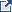 Significant deficiencies and material weaknesses in internal control over major programs.Material noncompliance with the federal statues, regulations, or the terms and conditions of federal awards related to a major program.Known questioned costs that are greater than $25,000 for a type of compliance requirement for a major program.  The auditor also must report (in the schedule of findings and questioned costs) known questioned costs when likely questioned costs are greater than $25,000 for a type of compliance requirement for a major program. Known questioned costs that are greater than $25,000 for programs that are not audited as major.Known or likely fraud affecting a federal award, unless such fraud is otherwise reported as an audit finding in the schedule of findings and questioned costs.Significant instances of abuse relating to major programs.The circumstances concerning why the opinion in the auditor's report on compliance for major programs is other than an unmodified opinion, unless such circumstances are otherwise reported as audit findings in the schedule of findings and questioned costs (for example, a scope limitation that is not otherwise reported as a finding). Instances in which the results of audit follow-up procedures disclosed that the summary schedule of prior audit findings prepared by the auditee in accordance with 2 CFR 200.511(b) of the Uniform Guidance, materially misrepresents the status of any prior audit finding.Appendix I lists block grants and other programs excluded from the requirements of specified portions of 2 CFR Part 200.Auditors must review the Federal agency adoption of the Uniform Guidance (2 CFR Part 200) and nonprocurement suspension and debarment requirements (2 CFR Part 180) prior to issuing noncompliance citations to verify the Federal agency requirements. Auditors should also review this link for a discussion on how to cite non-compliance exceptions based on agency adoption of the UG.Per paragraph 13.50 of the AICPA Single Audit Guide, the schedule of findings and questioned costs must include all audit findings required to be reported under the Uniform Guidance.   A separate written communication (such as a communication sometimes referred to as a management letter) may not be used to communicate such matters to the auditee in lieu of reporting them as audit findings in accordance with the Uniform Guidance. See the discussion beginning at paragraph 13.34 for information on Uniform Guidance requirements for the schedule of findings and questioned costs. If there are other matters that do not meet the Uniform Guidance requirements for reporting but, in the auditor's judgment, warrant the attention those charged with governance, they should be communicated in writing or verbally. If such a communication is provided in writing to the auditee, there is no requirement for that communication to be referenced in the Uniform Guidance compliance report. Per table 13-2 a matter must meet the following in order to be communicated in the management letter: Other deficiencies in internal control over compliance that are not significant deficiencies or material weaknesses required to be reported but, in the auditor's judgment, are of sufficient importance to be communicated to management.Noncompliance with federal statutes, regulations or terms and conditions of federal awards related to a major program that does not meet the criteria for reporting under the Uniform Guidance but, in the auditor's judgment, is of sufficient importance to communicate to management or those charged with governance.Other findings or issues arising from the compliance audit that are not otherwise required to be reported but are, in the auditor's professional judgment, significant and relevant to those charged with governance.Name of Client:Year Ended:2023Federal Award Name:Temporary Assistance for Needy Families (TANF)AL#:#93.558(1)(2)(6)(6)(3)(4)(5)(5)(6/7)Compliance RequirementCompliance RequirementCompliance RequirementApplicable per Compliance Supplement(Yes/No)Direct & Material to Program / Entity(Yes/No)Monetaryor Nonmonetary(Set by CFAE)(M/N)Population Subject to Requirement (if Monetary)(in $)Inherent Risk(from IRAF)(High/Low)Final Control Risk(High/Low)DetectionRisk of Noncompl.(High/Low)Overall Audit Risk of Noncompl.(High/Low)Federal Materiality by Compliance Requirement(usually 5%)AActivities Allowed or UnallowedYesM5%BAllowable Costs/Cost PrinciplesYesM5%CCash ManagementNoDReserved – Not UsedE EligibilityYesM/N5%FEquipment & Real Property MgmtNoGMatching, Level of Effort, EarmarkYes – Tested at State LevelHPeriod of PerformanceNoIProcurement & Sus. & DebarmentNoJProgram IncomeNoKReserved – Not UsedLReportingYesN5%MSubrecipient MonitoringYesN5%NSpecial Tests & Provisions - Child Support Non-Cooperation YesM/N5%NSpecial Tests & Provisions – Income Eligibility and Verification System Yes – Tested as State LevelNSpecial Tests & Provisions – Penalty for Refusal to Work Yes – Tested as State LevelNSpecial Tests & Provisions – Lack of Childcare for Single Custodial Parent of Child under Age SixYes – Tested as State LevelNSpecial Tests & Provisions – Penalty for Failure to Comply with Work Verification Plan Yes – Tested as State LevelCountyState Fiscal Year 24IM AllocationsPercentageState Fiscal Year 23IM AllocationsPercentageCarroll$     311,681.00 7.77%$     288,586.00 7.65%Delaware     307,202.00 8.14%Hancock     457,704.00 11.42%     423,853.00 11.23%Harrison265,788.006.63%Holmes     309,869.00 7.73%     287,118.00 7.61%Knox      461,737.00 11.52%      427,798.00 11.34%Marion     656,029.00 16.36%     607,651.00 16.11%Morrow     309,884.00 7.73%     286,094.00 7.58%Sandusky     486,730.00 12.14%     450,852.00 11.95%Wood     749,550.00 18.70%     693,812.00 18.39%Total$4,008,972.00$3,772,966.00Reported on: Program: County Fund Paid from: RMS Cost PoolJFS 02827Medicaid, CHIP, Food Assistance, TANF, SSBG, CCDF Public Assistance (PA) Fund IMRMS / SSRMS JFS 02750Child Support Enforcement Child Support Administrative Fund CSRMS JFS 02820Foster Care & Adoption Children Services Workers CWRMS or SSRMS (if combined agency) RMS TypeAgency Size# of ObservationsIncome Maintenance (IMRMS)Ten County Agencies with the Largest IM Cost Pool ExpendituresMinimum of 2,300 Income Maintenance (IMRMS)All Other County AgenciesMinimum of 354Social Services (SSRMS), Child Welfare (CWRMS), Juvenile Ct, WF1-10 Participating PositionsMinimum of 33 per workerSocial Services (SSRMS), Child Welfare (CWRMS), Juvenile Ct, WF11-74 Participating PositionsMinimum of 354Social Services (SSRMS), Child Welfare (CWRMS), Juvenile Ct75 or more Participating PositionsMinimum of 2,400Child Support (CSRMS)1-10 Participating positionsMinimum of 33 per workerChild Support (CSRMS)11 or more Participating positionsMinimum of 354Allowable costs on FTE Report associated with Employees Allowable costs on FTE Report associated with Employees Allowable costs on FTE Report associated with Employees Allowable costs on FTE Report associated with Employees Reported on: Program: County Fund Paid from: RMS Cost PoolJFS 02827Medicaid, CHIP, Food Assistance, TANF, SSBG, CCDF Public Assistance (PA) Fund IMRMS / SSRMS JFS 02750Child Support Enforcement Child Support Administrative Fund CSRMS JFS 02820Foster Care & Adoption Children Services Workers CWRMS or SSRMS (if combined agency) Auditors should clearly document what control procedures address the compliance requirement. Reference or link to documentation or where testing was performed.Basis for the control (Ex. reports, resources, etc. providing information needed to understand requirements and prevent or identify and correct errors):Control Procedure (Description of how auditee uses the “Basis” to prevent, or identify and correct or detect errors):Person(s) responsible for performing the control procedure (Title):Description of evidence documenting the control was applied (i.e. sampling unit):Questions that may help in documenting the above control requirements:The County/District JFS Policies should document controls for meeting compliance requirements.  Auditors should review the information provided by the County/District JFS to gain an understanding of the procedures in place.Does the County/district JFS pay expenditures to the County via a CAP?How does the County ensure only applicable costs are included in the CAP?What procedures does the County/district JFS have in place to ensure they are only paying for allowable activities?What controls does the County/district JFS have to ensure costs are not paid through the CAP and directly to the County/Fiscal Agent?What procedures does the County/district JFS have in place for only allowable costs input into CFIS?What procedures does the County/district JFS have to ensure administrative employees / costs are not reported as part of RMS, unless these employees provide direct services?How does the County ensure that:Employees are properly completing the RMS observation;Documentation is available to support the program and activity claimed;Observations for absent employees are properly completed; FTE allocations for the shared cost pool are correct;Employees are assigned to the correct cost pool; and Employees are completing the correct RMS observation.Interview the RMS Coordinator.  Document RMS coordinator name and date of interview.  Document any weaknesses noted.  Interview could include questions such as the following:Are you familiar with the RMS procedures summarized in the RMS User Manual?What is your role in the RMS process?What do you do if you receive an RMS observation for an employee who no longer works in your office?How do you ensure the observation is filled out correctly?Have you received any special training or instructions on RMS procedures within the past 12 months?How do you complete the RMS control sample?  What is the purpose of the control sample?Interview case workers who participate in RMS. Document employee name and date of interview.  Interview could include questions such as the following:Are you familiar with the RMS procedures summarized in the RMS User Manual?What do you do when you receive an observation?Complete immediatelyHold until appropriate timeComplete at my convenienceOther (explain)What items need to be completed for the observation?What program you are working withActivity codeCase number (or unique identifier) Comment section completedOWF – Direct ExpendituresIdentify and document the control procedures which address the TANF OWF direct expenditures disbursed at the county/district level.PRC and CCMEP – Program ExpendituresIdentify and document the control procedures which address the TANF PRC/CCMEP program expenditures.Consider the results of control testing above in assessing the risk of noncompliance.  Use this as the basis for determining the nature, timing, and extent (e.g., number of transactions to be selected) of substantive tests of compliance.(Source: 2023 OMB Compliance Supplement Part 3)AOS Auditors: Steps marked with an asterisk (*) are addressed via the attributes in the payroll and non-payroll Federal Testing Templates available on the Intranet.1.	Identify the types of activities which are either specifically allowed or prohibited by the laws, regulations, and the provisions of the contract or grant agreements pertaining to the program.Auditors should be able to identify these activities using Part 4 requirements as well as tailoring the “Additional Program Specific Information” section above.2.	When allowability is determined based upon summary level data, perform procedures to verify that:a.	Activities were allowable.b.	Individual transactions were properly classified and accumulated into the activity total.*3.	When allowability is determined based upon individual transactions, select a sample of transactions and perform procedures to verify that the transaction was for an allowable activity.4.	The auditor should be alert for large transfers of funds from program accounts which may have been used to fund unallowable activities.Additional ODJFS Steps5.	If the client has made subawards under the program, select a representative number of awards and determine whether they were only approved for activities as identified in step 1 above.  See also Section M.6.	Obtain management’s explanation for any significant questionable expenditures/subawards.  Analyze responses and obtain any additional documentation considered necessary.7.	In conjunction with Allowable Costs/Cost Principles in Section B, determine if the disbursements met 45 CFR 75 Subpart E (2 CFR 200 Subpart E Cost Principles).Other Attributes:Charges were properly coded.Voucher was properly computed.Invoice amount agrees to voucher amount Invoice date precedes voucher date.If a reimbursement, reimbursement was not claimed greater than 21 months following the payment of the expenditure. Payments can be made on behalf of eligible and non-eligible children, allowable activities and non-allowable activities per federal terms and conditions. CAP (see also CAP testing in Section B)Summarize monthly payments to the County and review CAP for accuracy of payment. Ensure that payments made were for the current or prior period and they were within the current biennium.Review CAP for reasonableness of County/district JFS expenditures.FTE Reporting- the roster is uploaded through the WebRMS system (See OAC 5101:9-7-23 & 5101:9-7-20 for additional information.)Determine if the number of FTE by program area category is consistent with the payroll in the previous quarter.Select employees and determine if they are reported in the correct program area category based on documentation. (i.e. job duties, job description, personnel file, employee interview, etc.)RMS Determine RMS cost pools that require testing (i.e. Income Maintenance, Social Services, Child Support, Child Welfare).Scan all 4 quarterly RMS Tabulation Reports to identify any indications of misuse or manipulation of RMS codes (could help determine which quarter to test in step 3):High instances of un-funded codesLarge variances (over 20%) in RMS coding between quartersDistribution of RMS codes between programsThe information that was previously included in the County RMS Sample Reference list (the list was a recap from ODJFS of the RMS observations information input into the system by the County/district JFS) is available in the WebRMS system. Determine if the required number of observations were performed.Obtain RMS observations for each cost pool being tested (i.e. Income Maintenance, Social Services, Child Support, Child Welfare)Select one sample of observations across all applicable cost pools, test for the following attributes and note any exceptions.Observation includes a case number or other identifier. Observation includes the activity, where applicable Determine if documentation exists to substantiate the claimed program and/or activity on the RMS sample observation. Employee must respond to the observation within 48 business hours.The RMS Coordinator reviewed and approved all observation moment responses within 72 hours.  If the observation had been flagged as part of the quality assurance control group, determine the supervisor/supervisor designee validated the response within the same forty-eight-hour response period that is available to the employee.   Also, determine if it was approved by the supervisor/supervisor designee, and that the response was accepted by the RMS coordinator.No unauthorized or vacant positions were included in the RMS sample.Obtain payroll listing with job titles and compare to RMS observations completed.Review job duties from observation and / or interview with employeeMatch job activities from RMS with job descriptions in personnel fileIf employee is an administrative or supervisory, determine whether they are appropriately completing the RMS observations.Administrative support employees can participate in RMS if they provide direct services 50% of the time.Supervisory employees can participate in RMS if they provide direct services over 50% of the time.Reminder: Auditors should not put confidential information in the current working papers and should follow established procedures for protection of confidential information.Consider the adequacy of the system and controls, and the effect on sample size, significant deficiencies/material weaknesses, material non-compliance and management letter comments.Auditors should review this link for a discussion on how to cite non-compliance exceptions based on agency adoption of the UG.Results of Test of Controls: (including material weaknesses, significant deficiencies, and management letter items)Assessment of Control Risk:Effect on the Nature, Timing, and Extent of Compliance (Substantive Test) including Sample Size:Results of Compliance (Substantive Tests) Tests:Questioned Costs:  Actual __________     Projected __________Auditors should clearly document what control procedures address the compliance requirement. Reference or link to documentation or where testing was performed.Basis for the control (Ex. reports, resources, etc. providing information needed to understand requirements and prevent or identify and correct errors):Control Procedure (Description of how auditee uses the “Basis” to prevent, or identify and correct or detect errors):Person(s) responsible for performing the control procedure (Title):Description of evidence documenting the control was applied (i.e. sampling unit):Consider the results of control testing above in assessing the risk of noncompliance.  Use this as the basis for determining the nature, timing, and extent (e.g., number of transactions to be selected) of substantive tests of compliance.(Source: 2023 OMB Compliance Supplement Part 3)AOS Auditors: Steps marked with an asterisk (*) are addressed via the attributes in the payroll and non-payroll Federal Testing Templates available on the Intranet.Direct Costs *Test a sample of transactions for conformance with the following criteria contained in 2 CFR Part 200, as applicable:If the auditor identifies unallowable direct costs, the auditor should be aware that “directly associated costs” might have been charged.  Directly associated costs are costs incurred solely as a result of incurring another cost, and would not have been incurred if the other cost had not been incurred.  For example, fringe benefits are “directly associated” with payroll costs.  When an unallowable cost is incurred, directly associated costs are also unallowable.Costs were approved by the Federal awarding agency, if required (see the above table (Selected Items of Cost, Exhibit 1) or 2 CFR 200.407 for selected items of cost that require prior written approval). Costs did not consist of improper payments, including (1) payments that should not have been made or that were made in incorrect amounts (including overpayments and underpayments) under statutory, contractual, administrative, or other legally applicable requirements; (2) payments that do not account for credit for applicable discounts; (3) duplicate payments; (4) payments that were made to an ineligible party or for an ineligible good or service; and (5) payments for goods or services not received (except for such payments where authorized by law).d.	Costs were necessary and reasonable for the performance of the Federal award and allocable under the principles of 2 CFR Part 200, Subpart E.e.	Costs conformed to any limitations or exclusions set forth in 2 CFR Part 200, Subpart E, or in the Federal award as to types or amount of cost items.While several selected items of cost are included in Exhibit 1, one item to note is Compensation - Personnel Services, (formally referred to as Time and Effort/Semi Annual Certification). See 2 CFR 200.430. As a reminder, this is a policy-based requirement. If employees are partially paid from at least one federal grant, auditors should review the auditee’s policy for ensuring employee pay is allocated to federal programs based on actual time spent on each program and test accordingly.f.	Costs were consistent with policies and procedures that apply uniformly to both federally financed and other activities of the State/local government/Indian tribe department or agency.g.	Costs were accorded consistent treatment.  Costs were not assigned to a Federal award as a direct cost if any other cost incurred for the same purpose in like circumstances was allocated to the Federal award as an indirect cost.h.	Costs were not included as a cost of any other federally financed program in either the current or a prior period.i.	Costs were not used to meet the cost-sharing or matching requirements of another Federal program, except where authorized by Federal statute.j.	Costs were adequately documented.Indirect Costsa.	If the State/local department or agency is not required to submit an ICRP and related supporting documentation, the auditor should consider the risk of the reduced level of oversight in designing the nature, timing, and extent of compliance testing.b.	General Audit Procedures – The following procedures apply to charges to cost pools that are allocated wholly or partially to Federal awards or used in formulating indirect cost rates used for recovering indirect costs under Federal awards.(1)	Test a sample of transactions for conformance with:(a)	The criteria contained in the “Basic Considerations” section of 2 CFR 200.402 - 200.411.(b)	The principles to establish allowability or unallowability of certain items of cost (2 CFR 200.420 - 200.476).While several selected items of cost are included in Exhibit 1, one item to note is Compensation - Personnel Services, (formally referred to as Time and Effort/Semi Annual Certification). See 2 CFR 200.430. As a reminder, this is a policy-based requirement. If employees are partially paid from at least one federal grant, auditors should review the auditee’s policy for ensuring employee pay is allocated to federal programs based on actual time spent on each program and test accordingly.(2)	If the auditor identifies unallowable costs, the auditor should be aware that directly associated costs might have been charged.  Directly associated costs are costs incurred solely as a result of incurring another cost, and would have not been incurred if the other cost had not been incurred.  When an unallowable cost is incurred, directly associated costs are also unallowable.  For example, occupancy costs related to unallowable general costs of government are also unallowable.c.	Special Audit Procedures for State, Local Government, and Indian Tribe ICRPs (see also the AOS discussion on testing the ICRP)(1)	Verify that the ICRP includes the required documentation in accordance with 2 CFR Part 200, Appendix VII, paragraph D.(2)	Testing of the ICRP – There may be a timing consideration when the audit is completed before the ICRP is completed.  In this instance, the auditor should consider performing interim testing of the costs charged to the cost pools and the allocation bases (e.g., determine from management the cost pools that management expects to include in the ICRP and test the costs for compliance with 2 CFR Part 200).  Should there be audit exceptions, corrective action may be taken earlier to minimize questioned costs.  In the next year’s audit, the auditor should complete testing and verify management’s representations against the completed ICRP.The following procedures are some acceptable options the auditor may use to obtain assurance that the costs collected in the cost pools and the allocation methods used are in compliance with 2 CFR Part 200, Subpart E:(a)	Indirect Cost Pool – Test the indirect cost pool to ascertain if it includes only allowable costs in accordance with 2 CFR Part 200.(i)	Test to ensure that unallowable costs are identified and eliminated from the indirect cost pool (e.g., capital expenditures, general costs of government).(ii)	Identify significant changes in expense categories between the prior ICRP and the current ICRP.  Test a sample of transactions to verify the allowability of the costs.(iii)	Trace the central service costs that are included in the indirect cost pool to the approved State/local government or central service CAP or to plans on file when submission is not required.(b)	Direct Cost Base – Test the methods of allocating the costs to ascertain if they are in accordance with the applicable provisions of 2 CFR Part 200 and produce an equitable distribution of costs.(i)	Determine that the proposed base(s) includes all activities that benefit from the indirect costs being allocated.(ii)	If the direct cost base is not limited to direct salaries and wages, determine that distorting items are excluded from the base.  Examples of distorting items include capital expenditures, flow-through funds (such as benefit payments), and subaward costs in excess of $25,000 per subaward.(iii)	Determine the appropriateness of the allocation base (e.g., salaries and wages, modified total direct costs).(c)	Other Procedures (i)	Examine the records for employee compensation to ascertain if they are accurate, and the costs are allowable and properly allocated to the various functional and programmatic activities to which salary and wage costs are charged. (Refer to 2 CFR 200.430 for additional information on support of salaries and wages.)(ii)	For an ICRP using the multiple allocation base method, test statistical data (e.g., square footage, audit hours, salaries and wages) to ascertain if the proposed allocation or rate bases are reasonable, updated as necessary, and do not contain any material omissions.(3)	Testing of Charges Based Upon the ICRA – Perform the following procedures to test the application of charges to Federal awards based upon an ICRA:(a)	Obtain and read the current ICRA and determine the terms in effect.(b)	Select a sample of claims for reimbursement and verify that the rates used are in accordance with the rate agreement, that rates were applied to the appropriate bases, and that the amounts claimed were the product of applying the rate to the applicable base.  Verify that the costs included in the base(s) are consistent with the costs that were included in the base year (e.g., if the allocation base is total direct costs, verify that current-year direct costs do not include costs items that were treated as indirect costs in the base year).(4)	Other Procedures – No Negotiated ICRA(a)	If an indirect cost rate has not been negotiated by a cognizant agency for indirect costs, the auditor should determine whether documentation exists to support the costs.  When the auditee has documentation, the suggested general audit procedures under paragraph 3.b above should be performed to determine the appropriateness of the indirect cost charges to awards.(b)	If an indirect cost rate has not been negotiated by a cognizant agency for indirect costs, and documentation to support the indirect costs does not exist, the auditor should question the costs based on a lack of supporting documentation.Consider the adequacy of the system and controls, and the effect on sample size, significant deficiencies/material weaknesses, material non-compliance and management letter comments.Auditors should review this link for a discussion on how to cite non-compliance exceptions based on agency adoption of the UG.This box should include results of applicable additional testing sections as determined at the beginning of Section B.Results of Test of Controls: (including material weaknesses, significant deficiencies and management letter items)Assessment of Control Risk:Effect on the Nature, Timing, and Extent of Compliance (Substantive Test) including Sample Size:Results of Compliance (Substantive Tests) Tests:Questioned Costs:  Actual __________     Projected __________Auditors should clearly document what control procedures address the compliance requirement. Reference or link to documentation or where testing was performed.Basis for the control (Ex. reports, resources, etc. providing information needed to understand requirements and prevent or identify and correct errors):Control Procedure (Description of how auditee uses the “Basis” to prevent, or identify and correct or detect errors):Person(s) responsible for performing the control procedure (Title):Description of evidence documenting the control was applied (i.e. sampling unit):Consider the results of control testing above in assessing the risk of noncompliance.  Use this as the basis for determining the nature, timing, and extent (e.g., number of transactions to be selected) of substantive tests of compliance.(Source: 2023 OMB Compliance Supplement Part 3)1.	Eligibility for Individuals a.	For some Federal programs with a large number of people receiving benefits, the non-Federal entity may use a computer system for processing individual eligibility determinations and delivery of benefits.  Often these computer systems are complex and will be separate from the non-Federal entity’s regular financial accounting system.  Typical functions that a computer system used for determining eligibility may perform are:-	Perform calculations to assist in determining who is eligible and the amount of benefits-	Pay benefits (e.g., write checks)-	Maintain eligibility records, including information about each individual and benefits paid to or on behalf of the individual (regular payments, refunds, and adjustments)-	Track the period of time during which an individual is eligible to receive benefits, i.e., from the beginning date of eligibility through the date when those benefits stop, generally at the end of a predetermined period, unless there is a redetermination of eligibility -	Perform matches with other computer databases to verify eligibility (e.g., matches to verify earnings or identify individuals who are deceased)-	Control who is authorized to approve benefits for eligible individuals (e.g., an employee may be approving benefits on-line and this process may be controlled by passwords or other access controls)-	Produce exception reports indicating likely errors that need follow-up (e.g., when benefits exceed a certain amount, would not be appropriate for a particular classification of individuals, or are paid more frequently than normal)Because of the diversity of computer systems, both hardware and software, it is not practical for this Supplement to provide suggested audit procedures to address each system.  However, generally accepted auditing standards provide guidance for the auditor when computer processing relates to accounting information that can materially affect the financial statements being audited.  Similarly, when eligibility is material to a major program, and a computer system is integral to eligibility compliance, the auditor should follow this guidance and consider the non-Federal entity’s computer processing.  The auditor should perform audit procedures relative to the computer system for eligibility as necessary to support the opinion on compliance for the major program.  Due to the nature and controls of computer systems, the auditor may choose to perform these tests of the computer systems as part of testing the internal controls for eligibility.b.	Split Eligibility Determination Functions(1)	Background – Some non-Federal entities pay the Federal benefits to the eligible participants but arrange with another entity to perform part or all of the eligibility determination.  For example, a State arranges with local government social services agencies to perform the “intake function” (e.g., the meeting with the social services client to determine income and categorical eligibility) while the State maintains the computer systems supporting the eligibility determination process and actually pays the benefits to the participants.  In such cases, the State is fully responsible for Federal compliance for the eligibility determination, as the benefits are paid by the State.  Moreover, the State shows the benefits paid as Federal awards expended on the State’s Schedule of Expenditures of Federal Awards.  Therefore, the auditor of the State is responsible for meeting the internal control and compliance audit objectives for eligibility.  This may require the auditor of the State to perform, coordinate, or arrange for additional procedures to ensure compliant eligibility determinations when another entity performs part of the eligibility determination functions.  The responsibility of the auditor of the State for auditing eligibility does not relieve the auditor of the other entity (e.g., local government) from responsibility for meeting those internal control and compliance audit objectives for eligibility that apply to the other entity’s responsibilities.  An exception occurs when the auditor of the other entity confirms with the auditor of the State that certain procedures are not necessary.(2)	Ensure that eligibility testing includes all benefit payments regardless of whether another entity, by arrangement, performs part of the eligibility determination functions. c.	Perform procedures to ascertain if the non-Federal entity’s records/database includes all individuals receiving benefits during the audit period (e.g., that the population of individuals receiving benefits is complete).d.	Select a sample of individuals receiving benefits and perform tests to ascertain if (1)	The required eligibility determinations and redeterminations, (including obtaining any required documentation/verifications) were performed and the individual was determined to be eligible in accordance with the compliance requirements of the program.  (Note that some programs have both initial and continuing eligibility requirements and the auditor should design and perform appropriate tests for both. Also, some programs require periodic redeterminations of eligibility, which should also be tested.)(2)	Benefits paid to or on behalf of the individuals were calculated correctly and in compliance with the requirements of the program.(3)	Benefits were discontinued when the period of eligibility expired.e.	In some programs, the non-Federal entity is required to use a quality control process to obtain assurances about eligibility.  Review the quality control process and perform tests to ascertain if it is operating to effectively meet the objectives of the process and in compliance with applicable program requirements.2.	Eligibility for Group of Individuals or Area of Service Delivery – Not Applicable 3.	Eligibility for Subrecipients – Not Applicable Additional ODJFS StepsPRCObtain and evaluate the County/district PRC plan developed by the County/district, as well as written policies and procedures pertaining to the PRC Program. Based on the results of your control testing, select PRC case files and determine whether payments were made to eligible recipients by verifying the following: (adjust as necessary based on your county/district’s PRC plan)	Service provided under PRC fell within the PRC plan.Participants in the PRC program are residents of the county/district in which they received benefits.Assistance group contains at least one minor child or pregnant with no other children (for TANF purposes 1 and 2).Assistance group meets income requirements.Applications are contained within applicant’s case file. (Per ODJFS, this depends upon the TANF purpose.  Only purpose 1 and 2 require an application; purposes 3 and 4 do not unless the county/district applies an economic need standard.)Applicant’s needs are below the applicable economic need standard (applicable for purposes 1 and 2).Applicants’ assistance did not exceed the county/district threshold as indicated in their PRC plan. (Per ODJFS, this requirement is county/district specific.)Payment was made to an eligible recipient.The sample selected for testing Activities Allowed or Unallowed (Compliance Requirement A) may be used for these tests, if appropriate.CCMEPObtain and evaluate the Lead Agency Program Plan developed by the Lead Agency, as well as written policies and procedures pertaining to the CCMEP. Based on the results of your control testing, select CCMEP case files and determine whether payments were made to eligible recipients by verifying the following: (adjust as necessary based on your Lead Agency Program Plan)	Service provided fell within the CCMEP plan and the CCMEP Services Matrix.If the individual was referred to CCMEP WIOA, the participant is: Low-income adult (14- 24 yrs.), in-school youth, or out of school youth ANDConsidered to have a barrier to employment under WIOAIf the individual was referred to CCMEP from OWF or PRC, the participant: Has (or has applied for) a social security number; United States citizen or non-citizen national or qualified alien as defined in OAC 5101:1-2-30; Does not owe any of the cost of fraudulent TANF assistance paid to the individual; Has been afforded the opportunity to register to vote; Has gross household income in the previous thirty-day period of less than two hundred per cent of the federal poverty level; and Is one of the following:A minor child; The parent, specified relative, legal guardian or legal custodian of a minor child;A non-custodial parent who lives in the state, but does not reside with his/her minor child(ren); A pregnant individual; or An individual age 18 to 24 that is part of a family that includes a minor child.Applications are contained properly completed and maintained within applicant’s case file. Payment was made to on behalf of an eligible recipient.Consider the adequacy of the system and controls, and the effect on sample size, significant deficiencies/material weaknesses, material non-compliance and management letter comments.Auditors should review this link for a discussion on how to cite non-compliance exceptions based on agency adoption of the UG.Results of Test of Controls: (including material weaknesses, significant deficiencies and management letter items)Assessment of Control Risk:Effect on the Nature, Timing, and Extent of Compliance (Substantive Test) including Sample Size:Results of Compliance (Substantive Tests) Tests:Questioned Costs:  Actual __________     Projected __________Subaward Data ElementDefinitionSubawardee NameThis is the Sub-Awardee’s NameSubawardee DUNS #The subawardee organization’s nine-digit Data Universal Numbering System (DUNS) number.Amount of SubawardThe net dollar amount of federal funds awarded to thesubawardee including modifications.Subaward Obligation/Action DateDate the subaward agreement was signed.Date of Report SubmissionDate the recipient entered the action/obligation into FSRS.Subaward NumberSubaward number or other identifying number assigned by the prime awardee organization to facilitate the tracking of itssubawards.Subaward Project DescriptionDescribes the subaward project.Subawardee Names and Compensation of HighlyCompensated OfficersNames of officers if thresholds are met.Auditors should clearly document what control procedures address the compliance requirement. Reference or link to documentation or where testing was performed.Basis for the control (Ex. reports, resources, etc. providing information needed to understand requirements and prevent or identify and correct errors):Control Procedure (Description of how auditee uses the “Basis” to prevent, or identify and correct or detect errors):Person(s) responsible for performing the control procedure (Title):Description of evidence documenting the control was applied (i.e. sampling unit):OMB Note for Direct Awards Only:  For recipients using HHS’ Payment Management System (PMS) to draw Federal funds, the auditor should consider the following steps numbered 1 through 4 as they pertain to the cash reporting portion of the SF-425A, regardless of the source of the data included in the PMS reports. (During FY2016, HHS is completing the transition from pooled payment to use of subaccounts.) Although certain data is supplied by the Federal awarding agency (e.g., award authorization amounts) and certain amounts are provided by HHS’ Payment Management Services, the auditor should ensure that such amounts are in agreement with the recipient’s records and are otherwise accurate.Consider the results of control testing above in assessing the risk of noncompliance.  Use this as the basis for determining the nature, timing, and extent (e.g., number of transactions to be selected) of substantive tests of compliance.(Source: 2023 OMB Compliance Supplement Part 3)1.	Review applicable statutes, regulations, and the terms and conditions of the Federal award pertaining to reporting requirements.  Determine the types and frequency of required reports.  Obtain and review Federal awarding agency or pass-through entity, in the case of a subrecipient, instructions for completing the reports.a.	For financial reports, ascertain the accounting basis used in reporting the data (e.g., cash or accrual).b.	For performance and special reports, determine the criteria and methodology used in compiling and reporting the data.2.	Select a sample of reports and perform appropriate analytical procedures and ascertain the reason for any unexpected differences.  Examples of analytical procedures include:a.	Comparing current period reports to prior period reports.b.	Comparing anticipated results to the data included in the reports.c.	Comparing information obtained during the audit of the financial statements to the reports.3.	Select a sample of each of the following report types, and test for accuracy and completeness:a.	Financial reports(1)	Ascertain if the financial reports were prepared in accordance with the required accounting basis.  (2)	Review accounting records and ascertain if all applicable accounts were included in the sampled reports (e.g., program income, expenditure credits, loans, interest earned on Federal funds, and reserve funds).(3)	Trace the amounts reported to accounting records that support the audited financial statements and the Schedule of Expenditures of Federal Awards and verify agreement or perform alternative procedures to verify the accuracy and completeness of the reports and that they agree with the accounting records.  If reports require information on an accrual basis and the entity does not prepare its accounting records on an accrual basis, determine whether the reported information is supported by available documentation.(4)	For any discrepancies noted in SF-425 reports concerning cash status when the advance payment method is used, review subsequent SF-425 reports to ascertain if the discrepancies were appropriately resolved with the applicable payment system.b.	Performance and special reportsTesting is only required for data identified by the federal agency as key line items in the Part 4 OMB Program Specific Requirements section above. If an agency does not identify key line items auditors are only required to test that the report was submitted in a timely manner. If the program is not included in Part 4 of the OMB Compliance Supplement, auditors will need to review the grant agreement to determine applicability.(1)	Review the supporting records and ascertain if all applicable data elements were included in the sampled reports.  Trace the reported data to records that accumulate and summarize data.(2)	Perform tests of the underlying data to verify that the data were accumulated and summarized in accordance with the required or stated criteria and methodology, including the accuracy and completeness of the reports.4.	Obtain written representation from management that the reports provided to the auditor are true copies of the reports submitted or electronically transmitted to the Federal awarding agency, the applicable payment system, or pass-through entity in the case of a subrecipient.Additional ODJFS StepsODJFS 02827, 02750, or 02820:Based on the results of the test of controls, select the quarterly ODJFS 02827, 02750, or 02820 reports and perform the following:Review each report to determine if:All amounts reported are traceable to appropriate supporting documentation and appear to be coded properly.All amounts reported agree to the Quarterly CFIS reconciliation from ODJFS.All amounts reported agree to the County Auditors/fiscal agents records.JFS Form 02827, 02750, or 02820 was signed by County Auditor/fiscal agent and Director and imported into CFIS Web no later than the tenth calendar day of the second month following the quarter the report represents. Other1.	Determine if the County/district JFS reviewed the grant reconciliation (over / under) report and responded to ODJFS.2.	Obtain written representation from management that the reports provided to the auditor are true copies of the reports submitted or electronically transmitted to the Federal awarding agency, the applicable payment system, or pass-through entity in the case of a subrecipient.Consider the adequacy of the system and controls, and the effect on sample size, significant deficiencies/material weaknesses, material non-compliance and management letter comments.Auditors should review this link for a discussion on how to cite non-compliance exceptions based on agency adoption of the UG.Results of Test of Controls: (including material weaknesses, significant deficiencies and management letter items)Assessment of Control Risk:Effect on the Nature, Timing, and Extent of Compliance (Substantive Test) including Sample Size:Results of Compliance (Substantive Tests) Tests:Questioned Costs:  Actual __________     Projected __________Auditors should clearly document what control procedures address the compliance requirement. Reference or link to documentation or where testing was performed.Basis for the control (Ex. reports, resources, etc. providing information needed to understand requirements and prevent or identify and correct errors):Control Procedure (Description of how auditee uses the “Basis” to prevent, or identify and correct or detect errors):Person(s) responsible for performing the control procedure (Title):Description of evidence documenting the control was applied (i.e. sampling unit):Questions that may help in documenting the above control requirements:Some counties have elected to contract with outside parties to provide services for TANF recipients. Each county/district audit team must inquire with county/district management to determine if disbursements were made to subrecipients during the audit period.  In some cases, the County/district JFS has allowed the subrecipients to determine eligibility for services.  As such, the County/district JFS should stipulate within each contract the eligibility criteria.  Furthermore, the County/district JFS should monitor the subrecipients to ensure eligibility is properly determined and services are provided only to eligible recipients.Discuss subrecipient monitoring with the county/district’s staff to gain an understanding of the scope of monitoring activities, including the number, size, and complexity of awards to subrecipients during the audit period.  If program funds were disbursed to subrecipients at your County/district, identify and document below control procedures over the County/district’s monitoring of subrecipient activities, ensuring program compliance is achieved, ensuring required audits and on-site reviews are performed, requiring appropriate corrective action on monitoring and audit findings, and evaluating the impact of subrecipient activities.Does the County have procedures in place to perform an annual risk assessment review, considering the following:Extent and frequency of the review;Type of subrecipient organization;Subrecipient’s prior experience;Subrecipient’s prior monitoring results;Complexity of the program requirements;Subrecipient’s organizational stability; andSubrecipient’s reporting history.Are there risk assessment review mechanisms to identify the following:When unallowable activities or costs could be charged to a federal program and be undetected or misappropriated, or improper disposition of property acquired with federal funds;Changes to eligibility determination systems;Accuracy of underlying report source data and the validity of the reports;Level of management commitment and understanding of federal requirements and regulatory changes;Various internal changes that may affect performance such as financial problems, loss of personnel and rapid growth; andIf required to be audited as required by 45 CFR part 75, subpart F, that they met that requirement.The County/District JFS policies should document controls for meeting compliance requirements.  Auditors should review the information provided by the County/District JFS to gain an understanding of the procedures in place.OMB Note:  The auditor may consider coordinating the tests related to subrecipients performed as part of C., “Cash Management” (tests of cash reporting submitted by subrecipients); E., “Eligibility” (tests that subawards were made only to eligible subrecipients); I., “Procurement and Suspension and Debarment” (tests of ensuring that a subrecipient is not suspended or debarred), and L, “Reporting (tests of performance data reported to funding sources) with the testing of “Subrecipient Monitoring.”Consider the results of control testing above in assessing the risk of noncompliance.  Use this as the basis for determining the nature, timing, and extent (e.g., number of transactions to be selected) of substantive tests of compliance.(Source: 2023 OMB Compliance Supplement Part 3)AOS Auditors: Steps marked with an asterisk (*) are addressed via the attributes in subrecipient monitoring Federal Testing Template available on the Intranet.Review the pass-through entity’s (PTE’s) subrecipient monitoring policies and procedures to gain an understanding of the PTE’s process to identify subawards, evaluate risk of noncompliance, and perform monitoring procedures based upon identified risks.*2.	Review subaward documents including the terms and conditions of the subaward to ascertain if, at the time of subaward (or subsequent subaward modification), the PTE made the subrecipient aware of the award information required by 2 CFR 200.332(a) sufficient for the PTE to comply with Federal statutes, regulations, and the terms and conditions of the award.*3.	Review the PTE’s documentation of monitoring the subaward and consider if the PTE’s monitoring provided reasonable assurance that the subrecipient used the subaward for authorized purposes in compliance with Federal statutes, regulations, and the terms and conditions of the subaward.  *4.	Ascertain if the PTE verified that subrecipients expected to be audited as required by 2 CFR Part 200, Subpart F, met this requirement (2 CFR 200.332(f)).  This verification may be performed as part of the required monitoring under 2 CFR 200.332(d)(2) to ensure that the subrecipient takes timely and appropriate action on deficiencies detected though audits.Consider the adequacy of the system and controls, and the effect on sample size, significant deficiencies/material weaknesses, material non-compliance and management letter comments.Auditors should review this link for a discussion on how to cite non-compliance exceptions based on agency adoption of the UG.Results of Test of Controls: (including material weaknesses, significant deficiencies, and management letter items)Assessment of Control Risk:Effect on the Nature, Timing, and Extent of Compliance (Substantive Test) including Sample Size:Results of Compliance (Substantive Tests) Tests:Questioned Costs:  Actual __________     Projected __________ConclusionConclusionConclusionThe opinion on this major program should be:The opinion on this major program should be:Unmodified:Qualified (describe):Adverse (describe):Disclaimer (describe):Cross-reference to internal control matters (significant deficiencies or material weaknesses), if any, documented in the FACCR:Cross-reference to questioned costs and matter of noncompliance, if any, documented in this FACCR:Cross-reference to any Management Letter items and explain why not included in the Single Audit Compliance Report: